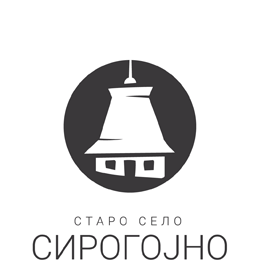 МУЗЕЈ НА ОТВОРЕНОМ ''СТАРО СЕЛО'' СИРОГОЈНО31207 СИРОГОЈНОКОНКУРСНА ДОКУМЕНТАЦИЈА ЗА ЈАВНУ НАБАВКУ МАЛЕ ВРЕДНОСТИ бр. 3/2017- ПРЕДМЕТ ЈАВНЕ НАБАВКЕ: РАДОВИСАНАЦИОНИ РАДОВИ НА КРОВОВИМА ОБЈЕКАТА У МУЗЕЈУ НА ОТВОРЕНОМ „СТАРО СЕЛО“ У СИРОГОЈНУРОК ЗА ДОСТАВЉАЊЕ ПОНУДА:14.09.2017. године до 10:00 часоваДАТУМ ОТВАРАЊА ПОНУДА:14.09.2017. године у 11:00 часоваСептембар 2017. годинеНа основу чл. 39. и 61. Закона о јавним набавкама („Сл. гласник РС” бр. 124/2012, 14/15 и 68/15 у даљем тексту: Закон), чл. 6. Правилника о обавезним елементима конкурсне документације у поступцима јавних набавки и начину доказивања испуњености услова („Сл. гласник РС” бр. 86/2015), Налога о покретању поступка јавне набавке мале вредности  дел. бр. 631 од 04.09.2017. године и  Одлуке о покретању поступка јавне набавке број дел. бр. 632 од 04.09.2017. године и Решења о образовању комисије за јавну набавку број: 633 од 04.09.2017. године, припремљена је:КОНКУРСНА ДОКУМЕНТАЦИЈА За јавну набавку мале вредности – радови  САНАЦИОНИ РАДОВИ НА КРОВОВИМА ОБЈЕКАТА У МУЗЕЈУ НА ОТВОРЕНОМ „СТАРО СЕЛО“ СИРОГОЈНОЈНМВ бр. 3/2017ОПШТИ ПОДАЦИ О ЈАВНОЈ НАБАВЦИТЕХНИЧКА СПЕЦИФИКАЦИЈА УСЛОВИ ЗА УЧЕШЋЕ У ПОСТУПКУ ЈАВНЕ НАБАВКЕУПУТСТВО ПОНУЂАЧИМА КАКО ДА САЧИНЕ ПОНУДУОБРАЗАЦ СТРУКТУРЕ ЦЕНЕОБРАЗАЦ ПОНУДЕ МОДЕЛ УГОВОРА ОБРАЗАЦ ИЗЈАВЕ О НЕЗАВИСНОЈ ПОНУДИ ОБРАЗАЦ ТРОШКОВА ПРИПРЕМЕ ПОНУДЕ ОБРАЗАЦ ИЗЈАВЕ О ПОШТОВАЊУ ОБАВЕЗА ИЗ ЧЛАНА 75. СТАВ 2. ЗАКОНАИЗЈАВА О ИСПУЊЕНОСТИ УСЛОВА УТВРЂЕНИХ ЧЛАНОМ 75. ЗЈН У ПОСТУПКУ ЈАВНЕ НАБАВКЕ МАЛЕ ВРЕДНОСТИ ЗА ПОНУЂАЧАИЗЈАВА О ИСПУЊЕНОСТИ УСЛОВА ИЗ ЧЛАНА 75. ЗЈН У ПОСТУПКУ ЈАВНЕ НАБАВКЕ МАЛЕ ВРЕДНОСТИ ЗА ПОДИЗВОЂАЧАИЗЈАВА О ИСПУЊЕНОСТИ ДОДАТНИХ УСЛОВА ИЗ ЧЛАНА 76. ЗЈН У ПОСТУПКУ ЈАВНЕ НАБАВКЕ МАЛЕ ВРЕДНОСТИ ЗА ПОНУЂАЧАИЗЈАВА О ОБИЛАСКУ ЛОКАЦИЈЕ ЗА ИЗВОЂЕЊЕ РАДОВА И ИЗВРШЕНОМ УВИДУ У ПРОЈЕКТНУ ДОКУМЕНТАЦИЈУОБРАЗАЦ РЕФЕРЕНТНЕ ЛИСТЕПОТВРДА О РЕАЛИЗАЦИЈИ РАНИЈЕ ЗАКЉУЧЕНИХ УГОВОРАПП ОБРАЗАЦКонкурсна документација садржи укупно 98 страна.I ОПШТИ ПОДАЦИ О ЈАВНОЈ НАБАВЦИПОДАЦИ О НАРУЧИОЦУ    Назив: Музеј на отвореном ''Старо село'' Сирогојно    Адреса:  31207 Сирогојно    Интернет страница: www.sirogojno.rsПОДАЦИ О ПРЕДМЕТУ ЈАВНЕ НАБАВКЕВрста поступка јавне набавке: Јавна набавка мале вредностиПредмет јавне набавке: радови – САНАЦИОНИ РАДОВИ НА КРОВОВИМА ОБЈЕКАТА У МУЗЕЈУ НА ОТВОРЕНОМ „СТАРО СЕЛО“ У СИРОГОЈНУ   Место извођења радова је Музеј на отвореном ''Старо село'' СирогојноНазив и ознака из општег речника набавке: 45260000-Радови на крову и други посебни грађевински занатски радовиБрој предмета јавне набавке: 3/2017У поступку јавне набавке закључиће се уговор о јавној набавци радова.КОНТАКТ ОСОБАИме и презиме: Весна Филиповић, дипл. правникРадно место: секретар МузејаТелефон: 031 3802-063Е - mail адреса: staroselo@ptt.rsII. ТЕХНИЧКА СПЕЦИФИКАЦИЈА, ВРСТА, КОЛИЧИНА И ОПИС РАДОВАПредмет јавне набавке мале вредности број 3/2017 су радови: САНАЦИОНИ РАДОВИ НА КРОВОВИМА ОБЈЕКАТА У МУЗЕЈУ НА ОТВОРЕНОМ „СТАРО СЕЛО“ У СИРОГОЈНУ  ОПШТЕ НАПОМЕНЕ И ОБАВЕЗЕ ИЗВОЂАЧУ РАДОВАДобављач је у обавези да предузме  све радње прописане Законом о планирању и изградњи и другим прописима у вези реализације предметне јавне набавке.Добављач је дужан да спроводи мере техничке заштите на раду у складу са Законом и прописима у вези са безбедношћу и здрављем на раду.ТЕХНИЧКИ ОПИС ГРАЂЕВИНСКИХ И ГРАЂЕВИНСКО ЗАНАТСКИХ РАДОВА СА ОПШТИМ ОДРЕДБАМА ИЗВОЂЕЊА РАДОВА(1)  Све предвиђене позиције за извођење су усаглашене са Решењем о условима за предузимање мера техничке заштите, прописане решењем Министарства културе и информисања бр. 633–00–12/2017–02/21 од  17.08.2017. године (пријемни број завода 0401 бр. 2/1364 од 22. 06. 2017. године).(2) Пројектима инвестиционог одржавања предвиђа се санација насталих оштећења и враћање елемената конструкције као и комплетна замена кровне облоге у свему према постојећем. Како је основни грађевински материјал дрво, највеће конзерваторске интервенције се подразумевају у овој, тесарској групи радова.(3) Предмери и предрачуни радова дати су одвојено према поједничним објектима, и то за: вајат у првом домаћинству, амбарима у другом домаћинству, двема чобанским колибама.(4) Приликом обраде дрвених борових греда треба водити рачуна да се везе изведу према пројекту, а дрвена грађа ручно обради по узору на постојећу оригиналну.(5) Кровне везаче треба обрадити на исти начин као што су обрађени остали елементи конструкције (притесивањем и премазивањем најпре врућим фирнајзом па потом и катраном), а рогове и нарожњаке који формирају стреху на завршецима, профилисати према детаљима из пројекта.(6) Кровни покривач формирати од боровe срчевине (црног бора према могућности набавке), одговарајуће ширине и дебљине у свему према постојећем. Дрвене греде и баскије које се евентуално замењују треба да буду цепане и тесане. Дашчани покривач (шиндра) ће се причврстити закивањем за хоризонталне гредице – баскије и кровна даска се у доњим зонама и по летвама гребењаче закивају кованим клиновима а у горњим кровним зонама се закивају одговарајућим ексерима машинске израде.(7) Сви елементи се, по правилу, одмеравају и уграђују према демонтираним елементима. Сву грађу је потребно, по правилу, цепати и/или притесати.(8) Елементи кровне даске треба да буду ширине од 17–30 cm дебљине око 4-5 cm, а подлачак ширине око 8 cm и дебљине око 7 mm, у складу са предмером и предрачуном грађевинских и занатских радова за појединачне објекте.(9) Сви елементи конструкције се конзервирају, односно третирају пиретринским типом заштите коју одреди на лицу места стручни конзерваторски надзор: жижолином или атестираним средствима против инсеката и гљива a финална заштита и боја се добија накнадним премазом мешавином катрана и фирнајза. У случају откривања неактивног жишка конструкција се третира консолидантом за дрво 10% раствором паралоида Б-72 у ацетону (ради импрегнације грађе).(10) Извођач радова мора ангажовати мајстора радника који ће умети ручно да изрезбари орнамент (квадратни, шаховско поље или на ластин реп) према угледу на постојећи елемент! Ово је услов ангажовања квалификованих радника на предметном послу! ОПШТЕ ОДРЕДБЕ ЗА ИЗВОЂЕЊЕ(11) Радови се морају изводити квалитетно, правилно по техничким прописима и стандардима, са квалитетним материјалом и стручном радном снагом за сваку врсту радова.(12) Материјал који не одговара техничким условима, прописима и стандардима, неће се уграђивати, а извођач је дужан да га уклони са градилишта без икакве надокнаде.(13) Уколико техничкa документација није јасна и извођач тражи додатна објашњења, обавезан је да тражи благовремено допуну и упутство у писманој форми  као и сва додатна тумачења на листовима са обавезно уграђеним заглављима фирме која изводи радове и потребним парафом извођача. Евентуална неопходна рушења или промене на већ изведеним радовима које су резултат непростудиране техничке документације или неблаговременог захтева за додатним информацијама и упутствима за извођење радова од пројектанта, падају на терет извођача без права на надокнаду трошкова.(14) Извођач је дужан да све мере у пројекту контролише на лицу места, или да их узима на градилишту.(15) Извођач је у обавези да претходно обиђе градилиште и објекат, и упозна се детаљно са могућим проблемима извођења и условима локације. Извођач не може испостављати накнадне торшкове радова за оне позиције које по природи тока извођења претходе позицијама са којом су у вези (на пример: кошење траве,  евакуација отпада, обезбеђивање гардеробера и чисте воде, цистерне и сл.) (16) Обрачун изведених радова извршиће се на основу мера и количина употребљених искључиво на лицу места, унетих у грађевинску књигу и потврђених од стране стручног конзерваторског надзора. Уколико извођач, без сагласности инвеститора и стручног конзерваторског надзора одступи од описа и димензија предвиђених пројектом, све последице у вези са насталим изменама иду на терет извођача.(17) За количине свих предвиђених позиција исказаних пројектом, Извођач је у обавези да дâ јединичне и збирне (рекапитулиране) цене радова и да оне обухватају све потребне припремне и завршне радове који обезбеђују квалитетан и у целости завршен посао, као и све издатке за извођење и завршетак радова и то: за рад, за материјал, алат, режију, трошкове монтаже, трошкове транспорта и издатке за доприносе, као и друге издатке релевантне по важећим прописима за структуру цена.(18) Сви радови морају бити изведени и у потпуности завршени како је предвиђено пројектом и документацијом за санацију оштећења и замену кровних елемената на зградама које су предмет ове техничке документације. Овим општим одредбама као саставним делом техничке документације, регулише се плаћање „пенала“ Инвеститору од стране извођачу за сваки дан продужетка уговореног рока у висини од 0,15 % на основу  укупне рекапитулиране  цене из предмера и предрачуна грађевинских и занатских радова..Предмер и предрачун радова  ЗА ИНВЕСТИЦИОНО ОДРЖАВАЊЕ КРОВНИХ ПОКРИВАЧА НА ИЗЛОЖБЕНИМ ЗГРАДАМА У ОКВИРУ МУЗЕЈА НА ОТВОРЕНОМ „СТАРО СЕЛО“ У СИРОГОЈНУI – ПРЕДМЕР И ПРЕДРАЧУН ГРАЂЕВИНСКИХ И ЗАНАТСКИХ  РАДОВА   ЗА КУЋУ У ПРВОМ ДОМАЋИНСТВУII – ПРЕДМЕР И ПРЕДРАЧУН ГРАЂЕВИНСКИХ И ЗАНАТСКИХ  РАДОВА ЗА АМБАР (1) У ДРУГОМ ДОМАЋИНСТВУIII – ПРЕДМЕР И ПРЕДРАЧУН ГРАЂЕВИНСКИХ И ЗАНАТСКИХ  РАДОВА ЗА АМБАР (2) У ДРУГОМ ДОМАЋИНСТВУIV – ПРЕДМЕР И ПРЕДРАЧУН ГРАЂЕВИНСКИХ И ЗАНАТСКИХ  РАДОВА ЗА ВАЈАТ У ПРВОМ ДОМАЋИНСТВУV – ПРЕДМЕР И ПРЕДРАЧУН ГРАЂЕВИНСКИХ И ЗАНАТСКИХ  РАДОВА ЗА ЧОБАНСКУ КОЛИБУ (1)VI – ПРЕДМЕР И ПРЕДРАЧУН ГРАЂЕВИНСКИХ И ЗАНАТСКИХ  РАДОВА ЗА ЧОБАНСКУ КОЛИБУ (2)I – ПРЕДМЕР И ПРЕДРАЧУН ГРАЂЕВИНСКИХ И ЗАНАТСКИХ  РАДОВА ЗА КУЋУ У ПРВОМ ДОМАЋИНСТВУОпшта напомена: 1) Сви елементе, по правилу, тачно размерити и уградити према демонтираним елементима кровне конструкције.2) Све предмете музејске поставке који се налазе у објекту, благовремено изнети ван објеката и депоновати у простор који одреди инвеститор.     Трошкови разврставања и пажљивог изношења предмета не падају на терет извођача већ инвеститора односно управљача културног добра.II – ПРЕДМЕР ГРАЂЕВИНСКИХ И ЗАНАТСКИХ  РАДОВА ЗА АМБАР (1) У ДРУГОМ ДОМАЋИНСТВУНапомена: Сви елементе, по правилу, тачно размерити и уградити према демонтираним елементима кровне конструкције.III – ПРЕДМЕР ГРАЂЕВИНСКИХ И ЗАНАТСКИХ  РАДОВА ЗА АМБАР (2) У ДРУГОМ ДОМАЋИНСТВУНапомена: Све елементе, по правилу, тачно размерити и уградити према демонтираним елементима кровне конструкције.IV – ПРЕДМЕР ГРАЂЕВИНСКИХ И ЗАНАТСКИХ  РАДОВА ЗА ВАЈАТ У ПРВОМ ДОМАЋИНСТВУОпшта напомена: 1) Сви елементе конструкције, по правилу, тачно размерити и уградити према демонтираним елементима кровне конструкције. 2) Све предмете музејске поставке који се налазе у објектима, благовремено изнети ван објеката и депоновати у простор који одреди инвеститор. Трошкови разврставања и пажљивог изношења предмета не падају на терет извођача већ инвеститора.	V – ПРЕДМЕР И ПРЕДРАЧУН ГРАЂЕВИНСКИХ И ЗАНАТСКИХ  РАДОВА ЗА ЧОБАНСКУ КОЛИБУ (1)Општа напомена: Сви елементе конструкције, по правилу, тачно размерити и уградити према демонтираним елементима кровне конструкције.Све предмете музејске поставке који се налазе у објектима, благовремено изнети ван објеката и депоновати у простор који одреди инвеститор. Трошкови разврставања и пажљивог изношења предмета не падају на терет извођача већ инвеститора.VI – ПРЕДМЕР ГРАЂЕВИНСКИХ И ЗАНАТСКИХ  РАДОВА ЗА ЧОБАНСКУ КОЛИБУ (2)Општа напомена: Сви елементе, по правилу, тачно размерити и уградити према демонтираним елементима кровне конструкције.Обавезан је обилазак локације.У _______________, 	дана _______________						 Одговорно лице понуђача                                                             _______________________III УСЛОВИ ЗА УЧЕШЋЕ У ПОСТУПКУ ЈАВНЕ НАБАВКЕ И УПУТСТВО КАКО СЕ ДОКАЗУЈЕ ИСПУЊЕНОСТ УСЛОВАНАЧИН ДОСТАВЉАЊА ДОКАЗА Достављање доказа за подизвођаче:За подизвођаче, доказе о испуњености обавезних услова из  члана 75. Закона о јавним набавкама, прилаже понуђач. Ово се односи и на додатне услове које наручилац тражи у предмету ове јавне набавке од подизвођача.Достављање доказа за понуђаче из групе понуђача:Доказе за све понуђаче из групе понуђача доставља члан групе који споразумом буде одређен за носиоца посла, односно који ће поднети понуду и који ће заступати групу понуђача пред наручиоцем.Понуђач уз понуду може прилажити доказе о испуњености услова у неовереним копијама. Наручилац ће пре доношења одлуке о додели уговора захтевати од понуђача чија је понуда, на основу извештаја Комисије за јавне набавке, оцењена као најповољнија, да достави нa увид оригинал или оверену фотокопију свих или појединих доказа у примереном року од 5 (пет) дана. Ако понуђач не достави доказе у наведеном року, Наручилац ће његову понуду одбитикао неприхватљиву.Уколико је доказ о испуњености услова у електронском документу, понуђач доставља копију електронског документа у писаном облику, у складу са законом којим се уређује електронски документ.Ако понуђач има седиште у другој држави, наручилац може да провери да ли су документи којима понуђач доказује испуњнеост услова издати од стране надлежних органа те државе. Ако понуђач није могао да прибави тражена документа у року за подношење понуда, због тога што она до тренутка подношења понуда нису могла бити издата по прописима државе у којој понуђач има седиште, и уколико уз понуду приложи одговарајући доказ за то, наручилац ће дозволити понуђачу да накнадно достави тражена документа у примереном року. Ако се у држави у којој понуђач има седиште не издају документа из члана 77. Закона о јавним набавкама, понуђач може уместо доказа, приложити своју писану изјаву, дату под кривичном одговорношћу, оверену пред судским или управним органом, јавним бележником или другим надлежним органом те државе.Понуђач, односно добављач (понуђач са којим је закључен уговор) дужан је да без одлагања писмено обавести наручиоца о било каквој промени у вези са испуњености услова из поступка предметне јавне набавке који наступе до доношења одлуке, односно до закључивања уговора, односно током важења уговора о јавној набавци и да је документује на прописани начин .ОБАВЕЗЕ ПОНУЂАЧА КОЈЕ ПРОИЗИЛАЗЕ ИЗ ВАЖЕЋИХ ПРОПИСА О ЗАШТИТИ НА РАДУ, ЗАПОШЉАВАЊУ, УСЛОВИМА РАДА, ЗАШТИТИ ЖИВОТНЕ СРЕДИНЕ И ПРАВА ИНТЕЛЕКТУАЛНЕ СВОЈИНЕПонуђач доказује да примењује и поштује обавезе које произилазе из важећих прописа о заштити на раду, запошљавању, условима рада, заштити животне средине и права интелектуалне својине:Достављањем ОБРАСЦА ИЗЈАВЕ ДА ЈЕ ПОНУЂАЧ ПОШТОВАО ОБАВЕЗЕ КОЈЕ ПРОИЗИЛАЗЕ ИЗ ВАЖЕЋИХ ПРОПИСА или Сачињавањем изјаве у којој се изричито наводи: а) да су поштовали обавезе које произилазе из важећих прописа о заштити на раду, запошљавању и условима рада и заштити животне средине; б) да понуђач гарантује да је ималац права интелектуалне својине (уколико је то случај).ВАЖНО!!!Упутство за доказивање испуњености обавезних и додатних услова из члана 75. и члана 76. Закона о јавним набавкама:У складу са чланом 77. став 4. Закона о јавним набавкама, испуњеност обавезних услова из члана 75. - за тачке 1), 2), 3) и 4), и  додатног услова под тачком 2.1, доказује се  достављањем ОБРАСЦА ИЗЈАВЕ О ИСПУЊАВАЊУ ОБАВЕЗНИХ УСЛОВА ЗА УЧЕШЋЕ У ПОСТУПКУ ЈАВНЕ НАБАВКЕ МАЛЕ ВРЕДНОСТИ и ОБРАСЦА ИЗЈАВЕ О ИСПУЊАВАЊУ ДОДАТНИХ УСЛОВА ЗА УЧЕШЋЕ У ПОСТУПКУ ЈАВНЕ НАБАВКЕ МАЛЕ ВРЕДНОСТИ за понуђача као и за све учеснике у заједничкој понуди уколико понуду подноси група понуђача (попуњен, потписан и оверен печатом)Понуђач је дужан да без одлагања писмено обавести наручиоца о било којој промени у вези са испуњеношћу услова из поступка јавне набавке која наступи до доношења одлуке о додели уговора, односно закључења уговора, односно током важења уговора о јавној набавци и да је документује на прописан начин. Напомена: Уколико понуду подноси група понуђача Изјава мора бити потписана од стране овлашћеног лица сваког понуђача из групе понуђача и оверена печатом.IV УПУТСТВО ПОНУЂАЧИМА КАКО ДА САЧИНЕ ПОНУДУЈЕЗИК У ПОСТУПКУПонуда, као и сва документација која се односи на понуду, мора бити састављена на српском језику.РОК ЗА ИЗВОЂЕЊЕ РАДОВА Рок за извођење грађевинских радова који су предмет јавне набавке не може бити дужи од 60 (шездесет) календарских дана од увођења у посао понуђача- извођача радова. Надзор је дужан да Извођача уведе у посао 10 дана од потписивања Уговора уколико другачије није договорено. Радови на објекту изводе се без фаза извођења. МЕСТО ИЗВОЂЕЊА РАДОВА Музеј на отвореном „Старо село“ Сирогојно.ОБИЛАЗАК ЛОКАЦИЈЕ Обилазак локације за извођење радова и увид у пројектну документацију ради обезбеђивања услова за припрему прихватљивих понуда, Наручилац ће омогућити обилазак локације за извођење радова и увид у пројектну документацију за предметну јавну набавку, али само уз претходну пријаву, која се подноси дан пре намераваног обиласка локације, на меморандуму заинтересованог лица и која садржи податке о лицима овлашћеним за обилазак локације. Заинтересована лица достављају пријаве на e-mail адресу Наручиоца: staroselo@ptt.rs, које морају бити примљене од Наручиоца најкасније два дана пре истека рока за пријем понуда. Обилазак локације није могућ последњи дан пре и на дан истека рока за пријем понуда. Лице за контакт: Весна Филиповић телефон 031 3802-063. Сва заинтересована лица која намеравају да поднесу понуду морају да изврше обилазак локације за извођење радова и увид у пројектну документацију, што ће се евидентирати од стране Наручиоца. О извршеном обиласку локације за извођење радова и о извршеном увиду у пројектну документацију, понуђач даје изјаву на Обрасцу изјаве о обиласку локације за извођење радова и извршеном увиду у пројектну документацију.ОБАВЕЗНА САДРЖИНА ПОНУДЕПонуђачи достављају понуде у складу са конкурсном документацијом и захтеваним условима Наручиоца:ОБРАЗАЦ ТЕХНИЧКА СПЕЦИФИКАЦИЈА (попуњен, потписан и оверен печатом)ОБРАЗАЦ ПОНУДЕ (попуњен, потписан и оверен печатом) ОБРАЗАЦ СТРУКТУРЕ ЦЕНЕ (попуњен, потписан и оверен печатом)МОДЕЛ УГОВОРА (попуњен, потписан и оверен печатом) ОБРАЗАЦ ИЗЈАВЕ О НЕЗАВИСНОЈ ПОНУДИ (попуњен, потписан и оверен печатом) Понуђачи су дужни да попуне ОБРАЗАЦ ИЗЈАВЕ ДА ЈЕ ПОНУЂАЧ ПОШТОВАО ОБАВЕЗЕ КОЈЕ ПРОИЗИЛАЗЕ ИЗ ВАЖЕЋИХ ПРОПИСА (попуњен, потписан и оверен печатом), или да сачине и приложе изјаву у којој изричито наводе: а) да су поштовали обавезе које произилазе из важећих прописа о заштити на раду,  запошљавању и условима рада и заштити животне срединеб) да понуђач гарантује да је ималац права интелектуалне својине (уколико је то случај)Накнаду за коришћење патента, као и одговорност за повреду заштићених права интелектуалне својине трећих лица сноси понуђач.ОБРАЗАЦ ИЗЈАВЕ О ПОШТОВАЊУ ОБАВЕЗА ИЗ ЧЛАНА 75. ЗАКОНАОБРАЗАЦ ИЗЈАВЕ О ПОШТОВАЊУ ОБАВЕЗА ИЗ ЧЛАНА 75. СТАВ 2. ЗАКОНАИЗЈАВА О ИСПУЊЕНОСТИ ДОДАТНИХ УСЛОВА ИЗ ЧЛАНА 76. ЗЈН У ПОСТУПКУ ЈАВНЕ НАБАВКЕ МАЛЕ ВРЕДНОСТИ ЗА ПОНУЂАЧАОБРАЗАЦ ИЗЈАВЕ О ОБИЛАСКУ ЛОКАЦИЈЕОБРАЗАЦ РЕФЕРЕНТНЕ ЛИСТЕПОТВРДА О РЕАЛИЗАЦИЈИ РАНИЈЕ ЗАКЉУЧЕНИХ УГОВОРАСПОРАЗУМ О ЗАЈЕДНИЧКОМ ИЗВРШЕЊУ ЈАВНЕ НАБАВКЕ (достављају само понуђачи који подносе заједничку понуду)Напомена: ОБРАЗАЦ ТРОШКОВА ПРИПРЕМЕ ПОНУДЕ не представља обавезну садржину понуде, а понуђач може као саставни део понуде да достави попуњен, потписан од стране овлашћеног лица понуђача и печатом оверен. ИЗРАДА ПОНУДЕПонуда се попуњава читко и неизбрисивим мастилом. Понуде морају бити у целини припремљене у складу са Законом о јавним набавкама („Службени гласник РС”, број 124/12), позивом за подношење понуда и конкурсном документацијом. Понуђач доставља понуду у писаном облику. Понуда се подноси на обрасцима садржаним у конкурсној документацији. Обрасце дате у конкурсној документацији, односно податке који морају да буду њихов саставни део, понуђачи попуњавају читко, а овлашћено лице понуђача исте потписује и оверава печатом. Потписивањем понуде понуђач се изјашњава да је у потпуности разумео и прихватио све услове из конкурсне документације. Евентуалне грешке настале приликом попуњавања образаца из конкурсне документације и исправљене коректором или рукописом, морају се оверити печатом и потписом одговорног лица.НАЧИН И РОК ДОСТАВЕ ПОНУДАПонуђач подноси понуду у затвореној коверти или кутији, затворену на начин да се приликом отварања понуда може са сигурношћу утврдити да се први пут отвара, непосредно предавањем на писарници наручиоца или поштом на адресу: Музеј на отвореном „СТАРО СЕЛО“  31207 Сирогојно са назнаком: „Понуда за јавну набавку број 3/2017: САНАЦИОНИ РАДОВИ НА КРОВОВИМА ОБЈЕКАТА У МУЗЕЈУ НА ОТВОРЕНОМ „СТАРО СЕЛО“ У СИРОГОЈНУ – НЕ ОТВАРАЈ!”Такође, обавезно је навести назив и адресу понуђача, особу за контакт и број телефона и email за контакт.Понуда се сматра благовременом ако је наручилац исту примио до 14.09.2017. године до 10:00 часова.Неблаговременом понудом ће се сматрати она понуда коју је наручилац примио након истека рока за подношење понуда. Неблаговремене понуде службеник за јавне набавке наручиоца ће, по окончању поступка отварања понуда, вратити неотворене понуђачу са назнаком да су поднете неблаговремено.ОТВАРАЊЕ ПОНУДАОтварање понуда ће се обавити јавно, по истеку рока за подношење понуда, дана 14.09.2017. године у 11:00 часова, на адреси наручиоца: Музеј на отвореном „СТАРО СЕЛО“  31207 Сирогојно у канцеларији директора Музеја. Отварање понуда је јавно и може присуствовати свако заинтересовано лице. У поступку отварања понуда активно могу учествовати само овлашћени представници понуђача. Представник понуђача дужан је да достави уредно оверено овлашћење (потписано и оверено печатом) за учествовање у отварању понуда.ИЗМЕНА, ДОПУНА И ОПОЗИВ ПОНУДЕУ складу са чланом 87. став 6. Закона о јавним набавкама, понуђач може да у року за подношење понуде да измени, допуни или опозове своју понуду. Измена, допуна или повлачење понуде је пуноважно ако наручилац прими допуну понуде, измењену понуду или обавештење о опозиву понуде пре истека рока за подношење понуда. Измена, допуна или опозив понуде се врши на начин одређен за подношење понуде, непосредно на адресу  наручиоца, или путем поште на адресу наручиоца: Музеј на отвореном „СТАРО СЕЛО“  31207 Сирогојно: „ИЗМЕНА или ДОПУНА или ПОВЛАЧЕЊЕ ПОНУДЕ за јавну набавку број 3/2017: САНАЦИОНИ РАДОВИ НА КРОВОВИМА ОБЈЕКАТА У МУЗЕЈА НА ОТВОРЕНОМ „СТАРО СЕЛО“ У СИРОГОЈНУ – НЕ ОТВАРАЈ!”. Понуда се не може допунити, изменити или опозвати након истека рока за подношење понуда. ОБЈАШЊЕЊА КОНКУРСНЕ ДОКУМЕНТАЦИЈЕ Све додатне информације или појашњења у вези са припремањем понуде, заинтересована лица могу тражити у писаном облику и то најкасније 5 (пет) дана пре истека рока за подношење понуда. Сва комуникација у поступку јавне набавке врши се писаним путем на начин одређен чланом 20. Закона о јавним набавкама. Наручилац ће у року од три дана од дана пријема захтева писаним путем одговорити заинтересованом лицу, као и свим осталим лицима за која наручилац има сазнања да су узела учешће у предметном поступку јавне набавке преузимањем конкурсне документације, уз истовремену обавезу објављивања информације на Порталу УЈН и на својој интернет страници www.sirogojno.rs.   Питања се упућују на адресу наручиоца: Музеј на отвореном „СТАРО СЕЛО“  31207 Сирогојно: за јавну набавку број 3/2017”, или послати факсом на број: 031/3802-291 или електронском поштом на адресу staroselo@ptt.rs. Тражење додатних информација и појашњења телефоном у вези са конкурсном документацијом и припремом понуде није дозвољено. ИЗМЕНА И ДОПУНА КОНКУРСНЕ ДОКУМЕНТАЦИЈЕ У било ком моменту, пре крајњег рока за подношење понуда, наручилац може, било на сопствену иницијативу или као одговор на питање тражен од стране заинтересованог лица, да измени или допуни конкурсну документацију. Тако формулисане измене или допуне ће бити објављене на Порталу УЈН и на интернет страници наручиоца. Наручилац ће, уколико наступе услови из члана 63. став 5. Закона о јавним набавкама, продужити рок за подношење понуда и објавити обавештење о продужењу рока за подношење понуда на Порталу УЈН и интернет страници наручиоца. У случају продужења рока за отварање понуда, сва права и обавезе наручиоца и понуђача које су подлегале претходном крајњем року за подношење понуда, подлегаће и продуженом крајњем року за подношење понуда.Препорука наручиоца је да се редовно проверава Портал УЈН и/или интернет страница наручиоца како би понуђач био упознат са свим евентуалним изменама и допунама конкурсне документације.ЦЕНА Понуђач је дужан да у обрасцу понуде наведе укупну цену (збир цена по јединици мере) у динарима без ПДВ и са ПДВ. У обрасцу структуре цене, понуђач је дужан да наведе цене у динарима по свим траженим позицијама. Укупна понуђена цена (збир цена по јединици мере) у динарима без ПДВ и са ПДВ исказана у обрасцу понуде, мора бити иста као укупна понуђена цена (збир цена по јединици мере) у динарима без ПДВ и са ПДВ исказана у рекапитулацији Обрасца понуде. У понуђену цену понуђач мора укључити све зависне трошкове. Наручилац може да одбије понуду због неуобичајено ниске цене. Неуобичајено ниска цена у смислу Закона о јавним набавкама је понуђена цена која значајно одступа у односу на тржишно упоредиву цену и изазива сумњу у могућност извршења јавне набавке у складу са понуђеним условима. Ако наручилац оцени да понуда садржи неуобичајено ниску цену, захтеваће од понуђача детаљно образложење свих њених саставних делова које сматра меродавним, у свему према члану 92. Закона о јавним набавкама. НАЧИН ПЛАЋАЊАНаручилац ће изабраном понуђачу уплатити аванс у износу од 30% од уговорене вредности радова најкасније у року од 10 дана од дана потписивања уговора.Преостали износ вредности уговора исплатиће се на основу испостављене привремене или окончане ситуације и записника о примопредаји радова потписаних од стране: председника Комисије за праћење извршења Уговора и примопредају радова, одговорног Извођача радова и стручног надзора ангажованог од стране Наручиоца. Рок плаћања је до 45 дана од дана пријема одговарајућег документа који испоставља Добављач. Плаћање се врши уплатом на рачун Добављача. Добављач доставља фактуре наручиоцу путем поште или предајом директно на писарницу наручиоца: Музеј на отвореном „Старо село“ Сирогојно, са обавезном назнаком „ЈН 3/2017“. СРЕДСТВА ФИНАНСИЈСКОГ  ОБЕЗБЕЂЕЊАКао финансијску гаранцију за извршење уговорене обавезе, понуђач је обавезан да достави наручиоцу бланко соло меницу неопозиву, безусловну, наплативу на први позив, односно без права приговора за добро извршење уговора са меничним овлашћењем у висини од 10% од вредности понуде без ПДВ у моменту потписивања овог уговора, заједно са захтевом за регистрацију менице код надлежне банке. Меница као гаранција за добро извршење посла траје десет дана дуже од истека рока за коначно извршење уговора.Као финансијску гаранцију за исплаћени аванс доставити бланко соло меницу неопозиву, безусловну, наплативу на први позив, односно без права приговора са меничним овлашћењем у висини аванса. Као финансијску гаранцију за отклањање недостатака у гарантном року доставити бланко соло меницу неопозиву, безусловну, наплативу на први позив, односно без права приговора са меничним овлашћењем у висини од 10% од вредности понуде без ПДВ. Меница као гаранција за отклањање недостатака у гарантном року траје тридесет дана дуже од истека гарантног рока.ПЕРИОД  ЗА КОЈИ СЕ ЗАКЉУЧУЈЕ УГОВОР Уговор се закључује на период до завршетка радова.РОК ИЗВОЂЕЊА РАДОВА Рок за извођење грађевинских радова који су предмет јавне набавке не може бити дужи од 60 (шездесет) календарских дана од дана увођења у посао понуђача- извођача радова. Надзор је дужан да Извођача уведе у посао 10 дана од потписивања Уговора уколико другачије није договорено. Радови на објекту изводе се без фаза извођења. ЗАХТЕВИ У ПОГЛЕДУ ГАРАНТНОГ РОКАГаранција не може бити краћа од 24 месеца од дана примопредаје радова, осим ако је Правилником о минималним гарантним роковима за поједине врсте објеката, односно радова другачије одређено.ВАЖНОСТ ПОНУДЕ Рок важења понуде износи 60 дана од дана јавног отварања понуда. ТРОШКОВИ ПРИПРЕМАЊА ПОНУДЕ Понуђач може да у оквиру понуде достави укупан износ и структуру трошкова припремања понуде.Трошкове припремања и подношења понуде сноси искључиво понуђач и не може тражити од наручиоца накнаду трошкова. У случају обуставе поступка јавне набавке из разлога који су на страни наручиоца, наручилац ће понуђачу надокнадити трошкове прибављања средства обезбеђења, под условом да је понуђач тражио надокнаду тих трошкова у својој понуди. ПОДНОШЕЊЕ ПОНУДЕ СА ПОДИЗВОЂАЧЕМ Понуђач може да поднесе само једну понуду.Понуђач који је самостално поднео понуду, не може истовремено да учествује у заједничкој понуди или као подизвођач, нити исто лице може учествовати у више заједничких понуда. Наручилац је дужан да одбије све понуде које су поднете супротно забрани из чл. 87. ст. 4 Закона о јавним набавкама.Понуђач је дужан да за подизвођача достави доказе о испуњености обавезних услова из члана 75. став 1. тачка 1- 4. Закона о јавним набавкама, а доказ о испуњености услова из члана 75. ст. 1. тачка 5. Закона о јавним набавкама за део набавке који ће извршити преко подизвођача.Понуђач је дужан да у Обрасцу понуде наведе да ли ће извршење предметне набавке, делимично поверити подизвођачу и дужан је да у Обрасцу понуде наведе све тражене податке за подизвођача, као и проценат укупне вредности набавке који ће поверити подизвођачу, а који не може бити већи од 50% и део предмета набавке који ће извршити преко подизвођача. Уколико уговор између наручиоца и понуђача буде закључен, тај подизвођач ће бити наведен у уговору. Све остале обрасце у понуди и уговор са наручиоцем, без обзира на број подизвођача, попуњава, печатом оверава и потписује понуђач. Понуђач у потпуности одговара за извршење уговореног посла наручиоцу, без обзира на број подизвођача. Понуђач је дужан да наручиоцу, на његов захтев, омогући приступ код подизвођача ради утврђивања испуњености услова.ПОДНОШЕЊЕ ЗАЈЕДНИЧКЕ ПОНУДЕ Понуду може поднети и група понуђача. Понуђач које је поднео понуду самостално не може истовремено учествовати у заједничкој понуди, нити исто лице може учествовати у више заједничких понуда. Уколико понуду подноси група понуђача, у Обрасцу понуде потребно је навести све учеснике у заједничкој понуди. Сваки учесник у заједничкој понуди мора испуњавати услове из члана 75. став 1. тачкe 1-4. Закона о јавним набавкама.У складу са чланом 81. став 4. Закона о јавним набавкама, саставни део заједничке понуде је споразум којим се понуђачи из групе међусобно и према наручиоцу, обавезују на извршење јавне набавке. Споразум о заједничком извршењу обавезно садржи податке о: члану групе који ће бити носилац посла, односно који ће поднети понуду и који ће заступати групу понуђача пред наручиоцемпонуђачу који ће у име групе понуђача потписати уговорпонуђачу који ће у име групе понуђача дати средство обезбеђењапонуђачу који ће издати рачунрачуну на који ће бити извршено плаћањеобавезама сваког од понуђача из групе понуђача за извршење уговораПонуђачи који подносе заједничку понуду одговарају неограничено солидарно према наручиоцу. 18. ПОДНОШЕЊЕ ПОНУДЕ ОД СТРАНЕ ЗАДРУГЕ Задруга може поднети понуду самостално, у своје име, а за рачун задругара или заједничку понуду у име задругара. Ако задруга подноси понуду у своје име за обавезе из поступка јавне набавке и уговора о јавној набавци одговара задруга и задругари у складу са Законом. Ако задруга подноси заједничку понуду у име задругара за обавезе из поступка јавне набавке и уговора о јавној набавци неограничено солидарно одговарају задругари.19. ПОНУДА СА ВАРИЈАНТАМА Подношење понуде са варијантама није дозвољено. 20. КРИТЕРИЈУМ ЗА ОЦЕНУ ПОНУДА Наручилац ће донети одлуку о додели уговора након што спроведе оцењивање понуда применом критеријума НАЈНИЖА ПОНУЂЕНА ЦЕНА, уколико су испуњени сви услови наведени у Конкурсној документацији.21. КРИТЕРИЈУМ НА ОСНОВУ КОГА ЋЕ НАРУЧИЛАЦ ИЗВРШИТИ ДОДЕЛУ УГОВОРА УСИТУАЦИЈИ КАДА ПОСТОЈЕ ДВЕ ИЛИ ВИШЕ ПОНУДА СА ИСТОМ ПОНУЂЕНОМ ЦЕНОМУколико две или више понуда имају исту најнижу понуђену цену, наручилац ће уговор доделити понуђачу који буде извучен путем жреба. Наручилац ће писмено обавестити све понуђаче који су поднели понуде о датуму када ће се одржати извлачење путем жреба. Жребом ће бити обухваћене само оне понуде које имају једнаку најнижу понуђену цену. Извлачење путем жреба наручилац ће извршити јавно, у присуству понуђача, и то тако што ће називе понуђача исписати на одвојеним папирима, који су исте величине и боје, те ће све те папире ставити у провидну кутију одакле ће извући само један папир. Понуђачу чији назив буде на извученом папиру биће додељен уговор. Понуђачима који не присуствују овом поступку, наручилац ће доставити записник извлачења путем жреба.22. ПОНУДА ДОМАЋЕГ ПОНУЂАЧАУ складу са чланом 86. Закона о јавним набавкама, у случају примене критеријума најниже понуђене цене, а у ситуацији када постоје понуде понуђача који нуде добра домаћег порекла и понуде домаћег и страног понуђача који пружају услуге или изводе радове, наручилац мора изабрати понуду домаћег понуђача под условом да његова понуђена цена није већа од 5 % у односу на нaјнижу понуђену цену страног понуђача. 23. СТРУЧНА ОЦЕНА ПОНУДА Након спроведене стручне оцене понуда, биће вредноване само понуде које су предате благовремено и које у потпуности испуњавају све захтеве из конкурсне документације, тј. понуде које су одговарајуће и прихватљиве. Неодговарајуће понуде се неће даље разматрати, већ ће бити одбијене. Благовремена понуда је понуда која је примљена од стране наручиоца у року одређеном у позиву за подношење понудаОдговарајућа понуда је понуда која је благовремена и за коју је утврђено да потпуно испуњава све услове из техничке спецификацијеПрихватљива понуда је понуда која је благовремена, коју наручилац није одбио због битних недостатака, која је одговарајућа, која не ограничава нити условљава права наручиоца или обавезе понуђача и која не прелази износ процењене вредности јавне набавке.24. РАЗЛОЗИ ЗА ОДБИЈАЊЕ ПОНУДЕ Понуда ће бити одбијена: 1) уколико није благовремена2) уколико поседује битне недостатке3) уколико није одговарајућа4) уколико ограничава права наручиоца5) уколико условљава права наручиоца6) уколико ограничава обавезе понуђача7) уколико прелази процењену вредност јавне набавке25. БИТНИ НЕДОСТАЦИ ПОНУДЕ СУ: 1) уколико понуђач не докаже да испуњава обавезне услове за учешће2) уколико понуђач не докаже да испуњава додатне услове за учешће3) уколико понуђач није доставио тражено средство обезбеђења4) уколико је понуђени рок важења понуде краћи од прописаног5) уколико понуда садржи неке друге недостатке због којих није могуће утврдити стварну садржину понуде или није могуће упоредити је са другим понудама26. ДОДАТНА ОБЈАШЊЕЊА, КОНТРОЛА И ДОПУШТЕНЕ ИСПРАВКЕ Наручилац може да захтева од понуђача додатна објашњења која ће му помоћи при прегледу, вредновању и упоређивању понуда, а може да врши и контролу (увид) код понуђача, односно његовог подизвођача. Захтев за објашњење и одговор на овај захтев биће у писаној форми и њиме се не смеју тражити, нудити или дозволити промене у понуди. Наручилац не може да захтева, дозволи или понуди промену елемената понуде који су од значаја за примену критеријума за доделу уговора, односно промену којом би се понуда која је неодговарајућа или неприхватљива учинила одговарајућом односно прихватљивом, осим ако другачије не произилази из природе поступка јавне набавке. Наручилац може, уз сагласност понуђача, да изврши исправке рачунских грешака уочених приликом разматрања понуде по окончаном поступку отварања понуда.У случају разлике између јединичне и укупне цене, меродавна је јединична цена. Ако се понуђач не сагласи са исправком рачунских грешака, наручилац ће његову понуду одбити као неприхватљиву.27. НЕГАТИВНЕ РЕФЕРЕНЦЕ Наручилац ће одбити понуду уколико поседује доказ да је понуђач у претходне три године у поступку јавне набавке: поступио супротно забрани из чл. 23. и чл. 25. Закона о јавним набавкама учинио повреду конкуренциједоставио неистините податке у понуди или без оправданих разлога одбио да закључи уговор о јавној набавци, након што му је уговор додељенодбио да достави доказе и средства обезбеђења на шта се у понуди обавезао. Наручилац може одбити понуду уколико поседује доказ у складу са чланом 82. Закона о јавним набавкама, који потврђује да понуђач није испуњавао своје обавезе по раније закљученим уговорима о јавним набавкама који су се односили на исти предмет набавке, за период од претходне три године. Наручилац може одбити понуду ако поседује доказ из члана 82. Закона о јавним набавкама који се односи на поступак или уговор који је закључио и други наручилац ако је предмет јавне набавке истоврстан. 28. ОБАВЕШТАВАЊЕ ПОНУЂАЧА О РЕЗУЛТАТИМА ПОСТУПКА Оквирни рок за доношење одлуке о додели уговора је 10 дана од дана отварања понуда. 29. ЗАКЉУЧЕЊЕ УГОВОРА Наручилац ће доставити уговор о јавној набавци понуђачу којем је додељен уговор у року од 8 (осам) дана од дана протека рока за подношење захтева за заштиту права из члана 149. Закона о јавним набавкама. У складу са чланом 112. став 2. тачка 5. Закона о јавним набавкама, уколико је поднета само једна понуда, наручилац може закључити уговор и пре истека рока за подношење захтева за заштиту права. Наручилац ће изабраног понуђача благовремено обавестити о настанку законских услова за потписивање уговора (одмах по настанку услова, односно по протеку рока за подношење захтева за заштиту права) и позвати га да приступи закључењу уговора. У случају одустајања или неодазивања позиву за закључење уговора, наручилац има право да закључи уговор о набавци са понуђачем који је следећи најповољнији. 30. РАЗЛОЗИ ЗБОГ КОЈИХ СЕ МОЖЕ ОДУСТАТИ ОД ДОДЕЛЕ УГОВОРА: Наручилац задржава право да обустави поступак у складу са чланом 109. став 1. Закона о јавним набавкамаНаручилац може да обустави поступак јавне набавке у складу са чланом 109. став 2. Закона о јавним набавкама, из објективних и доказивих разлога који се нису могли предвидети у време покретања поступка и који онемогућавају да се започети поступак оконча, односно услед којих је престала потреба наручиоца за предметном набавком због чега се неће понављати у току исте буџетске године, односно у наредних 6 (шест) месеци. 31. ИЗМЕНЕ ТОКОМ ТРАЈАЊА УГОВОРА О ЈАВНОЈ НАБАВЦИ РАДОВА. За све што није регулисано овим уговором примењиваће се одредбе Закона о облигационим односима, Посебне узансе о грађењу (уколико нису у супротности са одредбама овог уговора) као и други прописи који регулишу ову област.Уколико се током извођења радова појави потреба за извођењем вишкова радова на појединим позицијама радова, Извођач је дужан да застане са том врстом радова и писмено обавести стручни надзор и Наручиоца.Након добијања писмене сагласности Наручиоца Извођач ће извести вишкове радова.Јединичне цене за све позиције радова за које се утврди постојање   вишкова радова остају фиксне и непромењиве, а извођење вишка радова који не прелазе 10% укупно уговорених количина радова, неће утицати на продужетак рока завршетка радова.Добављач се обавезује да ће на позив Наручиоца, дати понуду за извођење додатних радова у преговарачком поступку без објављивања јавног позива у случајевима када су испуњени услови из чл. 36 став 5. Закона о јавним набавкама. Наручилац ће дозволити продужетак рока за извођење радова, ако наступе околности на које извођач радова није могао да утиче, а које се односе на: 1) природни догађај (пожар, поплава, земљотрес, изузетно лоше време које онемогућава извођење радова и сл.); 2) мере које буду предвиђене актима надлежних органа; 3) услови за извођење радова у земљи или води, који нису предвиђени техничком документацијом; 4) закашњење наручиоца да Извођача радова уведе у посао; 5) непредвиђене радове за које Извођач радова приликом извођења радова није знао нити је могао знати да се морају извести. 32. ЗАШТИТА ПРАВА ПОНУЂАЧА Подношење захтева за заштиту праваЗахтев за заштиту права може се поднети у току целог поступка јавне набавке, против сваке радње наручиоца. Захтев за заштиту права којим се оспорава врста поступка, садржина позива за подношење понуда, конкурсна документација сматра се благовременим у овом поступку ако је примљен од стране наручиоца најкасније 3 (три) дана пре истека рока за подношење понуда. Овај захтев за заштиту права има за последицу застој рока за подношење понуда.После доношења одлуке о додели уговора, као и одлуке о обустави поступка рок за подношење захтева за заштиту права је 5 дана од дана пријема одлуке о додели уговора односно о обустави поступка јавне набавке.Достављање захтева за заштиту праваЗахтев за заштиту права доставља се непосредно, на адресу наручиоца, Музеј на отвореном „СТАРО СЕЛО“   Сирогојно, који је дужан да да потврду подносиоцу захтева за заштиту права да је примио захтев за заштиту права.Захтев за заштиту права може се предати електронским путем и путем факса, а наручилац је дужан да потврди пријем о захтеву за заштиту права.Захтев за заштиту права подноси се наручиоцу, а копија се истовремено доставља Републичкој комисији.Подносилац захтева за заштиту права дужан је да плати таксу у износу од 60.000,00 динара, уплатом на текући рачун 840-30678845-06, сврха уплате: „ЗЗП Музеј на отвореном „СТАРО СЕЛО“  31207 Сирогојно; ЈНМВ број 3/2017“, као позив на број навести број предмета 3/2017.За све што није посебно прецизирано овом конкурсном документацијом, важи Закон о јавним набавкама („Службени гласник РС”, број 124/12, 14/15 и 68/15)V ОБРАЗАЦ СТРУКТУРЕ ЦЕНЕI – ПРЕДМЕР И ПРЕДРАЧУН ГРАЂЕВИНСКИХ И ЗАНАТСКИХ  РАДОВА ЗА КУЋУ У ПРВОМ ДОМАЋИНСТВУОпшта напомена: 1) Сви елементе, по правилу, тачно размерити и уградити према демонтираним елементима кровне конструкције.2) Све предмете музејске поставке који се налазе у објекту, благовремено изнети ван објеката и депоновати у простор који одреди инвеститор.     Трошкови разврставања и пажљивог изношења предмета не падају на терет извођача већ инвеститора односно управљача културног добра.II – ПРЕДМЕР И ПРЕДРАЧУН ГРАЂЕВИНСКИХ И ЗАНАТСКИХ  РАДОВА ЗА АМБАР (1) У ДРУГОМ ДОМАЋИНСТВУНапомена: Сви елементе, по правилу, тачно размерити и уградити према демонтираним елементима кровне конструкције.III– ПРЕДМЕР И ПРЕДРАЧУН ГРАЂЕВИНСКИХ И ЗАНАТСКИХ  РАДОВА ЗА АМБАР (2) У ДРУГОМ ДОМАЋИНСТВУНапомена: Све елементе, по правилу, тачно размерити и уградити према демонтираним елементима кровне конструкције.IV – ПРЕДМЕР И ПРЕДРАЧУН ГРАЂЕВИНСКИХ И ЗАНАТСКИХ  РАДОВА ЗА ВАЈАТ У ПРВОМ ДОМАЋИНСТВУОпшта напомена: 1) Сви елементе конструкције, по правилу, тачно размерити и уградити према демонтираним елементима кровне конструкције. 2) Све предмете музејске поставке који се налазе у објектима, благовремено изнети ван објеката и депоновати у простор који одреди инвеститор. Трошкови разврставања и пажљивог изношења предмета не падају на терет извођача већ инвеститора.	V – ПРЕДМЕР И ПРЕДРАЧУН ГРАЂЕВИНСКИХ И ЗАНАТСКИХ  РАДОВА ЗА ЧОБАНСКУ КОЛИБУ (1)Општа напомена: Сви елементе конструкције, по правилу, тачно размерити и уградити према демонтираним елементима кровне конструкције.Све предмете музејске поставке који се налазе у објектима, благовремено изнети ван објеката и депоновати у простор који одреди инвеститор. Трошкови разврставања и пажљивог изношења предмета не падају на терет извођача већ инвеститора.VI – ПРЕДМЕР И ПРЕДРАЧУН ГРАЂЕВИНСКИХ И ЗАНАТСКИХ  РАДОВА ЗА ЧОБАНСКУ КОЛИБУ (2)Општа напомена: 1) Сви елементе, по правилу, тачно размерити и уградити према демонтираним елементима кровне конструкције.	УКУПНА РЕКАПИТУЛАЦИЈА РАДОВА ЗА ОБЈЕКТЕ  (I + II + III + IV + V+VI)У _______________, дана _______________                                                                                           Одговорно лице понуђача                                                                                                 ______________________VI ОБРАЗАЦ ПОНУДЕПонуда број ______________ од ______________ 2017. године за јавну набавку радова - санациони радови на крововима објеката у Музеју на отвореном „СТАРО СЕЛО“ у Сирогојну, 3/2017, којом се обавезујемо да квалитетно извршимо радове који су предмет набавке, у складу са наведеним условима из конкурсне документације, поштујући све важеће прописе и стандарде, на следећи начин: а) самостално б) са подизвођачем в) као група понуђача ПОДАЦИ О ПОНУЂАЧУ ПОДАЦИ О ПОДИЗВОЂАЧУ Напомена: Табелу ПОДАЦИ О ПОДИЗВОЂАЧУ попуњавају само они понуђачи који подносе  понуду са подизвођачем, а уколико има већи број подизвођача, потребно је да се овај образац копира у оном броју примерака колико има подивођача, да се попуни и достави за сваког подизвођача појединачно.Проценат укупне вредности јавне набавке који понуђач поверава подизвођачу, не може бити већи од 50%, односно, ако понуђач поверава извршење јавне набавке већем броју подизвођача, проценат укупне вредности које понуђач поверава подизвођачима (збирно за све подизвођаче), не може бити већи од 50%. ПОДАЦИ О  УЧЕСНИКУ У ЗАЈЕДНИЧКОЈ ПОНУДИ Напомена: Табелу ПОДАЦИ О  УЧЕСНИКУ У ЗАЈЕДНИЧКОЈ ПОНУДИ попуњавају само они понуђачи који подносе заједничку понуду. Уколико има већи број учесника у заједничкој понуди од места предвиђених у табели, потребно је да се овај образац копира у оном броју примерака колико има учесника у заједничкој понуди, да се попуни и достави за сваког учесника појединачно.У _______________, дана _______________                                                                                           Одговорно лице понуђача                                                                                                 ______________________VII МОДЕЛ УГОВОРА У  Г  О  В  О  Ро јавној набавци радова - САНАЦИОНИ РАДОВИ НА КРОВОВИМА ОБЈЕКАТА У МУЗЕЈУ НА ОТВОРЕНОМ „СТАРО СЕЛО“ СИРОГОЈНОЗакључен између:1. Музеја на отвореном „Старо село“ Сирогојно, из Сирогојна, Матични број: 06097553, ПИБ: 101074359, кога заступа Светлана Ћалдовић - Шијаковић, в.д директора (у даљем тексту: наручилац) с једне стране, и и2. _______________________________________, са седиштем у ___________________, улица ________________________, ПИБ ________________, матични број _________________, текући рачун _________________________, код банке ______________________________, које заступа _______________________________, директор, ЈМБГ ___________  (у даљем тексту Добављач)Напомена: Уговорну страну попуњава понуђач који подноси самосталну понуду, понуду са подизвођачем или члан групе који ће бити носилац посла или понуђач који ће у име групе понуђача потписати уговор. Опционо (понуђачи из групе понуђача или подизвођачи): _______________________________________, са седиштем у ___________________, улица ________________________, ПИБ ________________, матични број _________________,Уговорне стране сагласно констатују да је за јавну набавку радова: санациони радови на крововима објеката у Музеју на отвореном „СТАРО СЕЛО“ Сирогојно“ , спроведен поступак јавне набавке мале вредности број 3/2017, покренут одлуком број 632 од 04.09.2017. године, да је Наручилац извршио прикупљање понуда и да је добављач доставио понуду број _____од ________2017. године, да је Наручилац у складу са чланом 108. став 1. Закона о јавним набавкама, донео Одлуку о додели уговора бр._______од___________ године, којом је уговор о јавној набавци доделио Добављачу. По спроведеном поступку уговорне стране су се сагласиле о следећем:Члан 1.Наручилац и Добављач у складу са одлуком о покретању поступка јавне набавке радова број 632 од 04.09.2017. године: санациони радови на крововима објеката у Музеју на отвореном „СТАРО СЕЛО“ Сирогојно“, након завршеног поступка избора најповољнијег понуђача, закључују Уговор у свему према Техничкој спецификацији, Обрасцу структуре цене и понуде понуђача бр. __________ од _______________ године, које чине саставни део овог Уговора.Члан 2.Предмет уговора је извођење радова –санациони радови на крововима објеката у Музеју на отвореном „Старо село“ Сирогојно“  (у даљем тексту: радови).  Добављач ће радове извести својим материјалом, средствима рада и радном снагом, у складу са усвојеном понудом добављача, а према техничкој документацији, односно предмеру радова, сагласно утврђеним роковима, према важећим прописима, стандардима и нормативима за ову врсту радова, правилима техничке струке, техничким прописима и спецификацијама са примењеним квалитетним грађевинским материјалима и опремом, те да за изведене радове обезбеди одговарајуће атесте и гаранције.Члан 2.Уговорена цена износи _____________________ динара без ПДВ, односно _______________________ динара са ПДВ. Наручилац се обавезује да у року до 10 дана од дана потписивања уговора изабраном понуђачу исплати аванс у износу од 30% од вредности уговора без ПДВ.Уговорне стране су сагласне да се плаћање по овом уговору изврши сукцесивно, по испостављеним привременим ситуацијама или по окончаној ситуацији, сачињеним на основу оверене грађевинске књиге изведених радова и јединичних цена из усвојене понуде бр. ________од _________ ,потписаних од стране: председника Комисије за праћење извршења Уговора и примопредају радова, одговорног Извођача радова и стручног надзора ангажованог од стране Наручиоца у року до 45 (четрдесетпет) дана од дана пријема оверене ситуације, с тим што привремена ситуација мора износити минимум 10% (десет процената) од уговорене вредности.Обрачун изведених радова ће се вршити на основу стварно изведених количина утврђених у грађевинској књизи, уз примену уговорених јединичних цена. Уговорена цена је утврђена на бази постојеће техничке документације, односно предмера радова и обухвата све трошкове набавке материјала, помоћног материјала, радне снаге, извођења радова, транспорта, као и све друге трошкове и издатке које сноси добављач како би у потпуности извршио све Уговором предвиђене обавезе. Члан 3.Добављач је дужан да у року од 8 дана од дана потписивања уговора достави наручиоцу 3 (три) бланко соло менице регистроване у Регистру Народне банке Србије, потписане од стране лица овлашћеног за заступање понуђача, са печатом понуђача уз које се доставља једнократно менично овлашћење да се меница може попунити у износу од:1. 10% од динарске вредности уговора (без ПДВ), за добро и квалитетно испуњење уговорне обавезе. Наручилац ће уновчити меницу за добро извршење уговорне обавезе у случају да изабрани понуђач не извршава уговорене обавезе на начин предвиђен Уговором. Меница као гаранција за добро извршење посла траје 10 (десет) дана дуже од истека рока за коначно извршење уговора.2. 30% од динарске вредности уговора (без ПДВ), за исплаћени аванс.Наручилац ће уновчити меницу за исплаћени аванс у случају да изабрани понуђач не извршава уговорене обавезе на начин предвиђен Уговором. Меница као гаранција за повраћај аванса траје 10 (десет) дана дуже од истека рока за коначно извршење уговора.3.10% од динарске вредности уговора (без ПДВ), за отклањање недостатака у гарантном року Меница као гаранција за за отклањање недостатака у гарантном року траје 30 (тридесет) дана дуже од истека гарантног рока. Понуђач је у случају да његова понуда буде изабрана као најповољнија, дужан да уз одговарајуће менице достави и: - Менична овлашћења прописно сачињена, потписана и оверена овлашћења наручиоцу за попуњавање и подношење одговарајуће менице надлежној банци у циљу наплате; - Фотокопију Картона депонованих потписа- Фотокопију извода из Регистра привредних друштава - Агенције за привредне регистре- Фотокопију ОП обрасца (обрасца са навођењем лица овлашћених за заступање понуђача)- Фотокопију Захтева за регистрацију менице, овереног од стране пословне банке, као доказ да је меница регистрована у Регистру Народне банке СрбијеЧлан 4.Наручилац се обавезује да плаћање износа из члана 2. овог Уговора врши у року до 45 дана по достављању привремених ситуација и окончаној ситуацији уз коју је приложен записник о квантитативном и квалитативном пријему радова и пријема фактуре.Подношење средства обезбеђења из члана 3. овог Уговора представља услов за плаћање по окончаној ситуацији. Добављач доставља фактуре наручиоцу путем поште или предајом писарници Музеја на отвореном „Старо село“ Сирогојно.Члан 5.Добављач је дужан да уговорене радове изведе за __________ (максимум 60) календарских дана од дана увођења у посао. 		Датум почетка и завршетка радова утврдиће се уписом у грађевински дневник.Члан 6. Добављач се обавезује да након окончања извођења радова писаним путем о томе обавести наручиоца. Након изведених радова врши се квантитативна и квалитативна примопредаја, при чему ће се сачинити и одговарајући записник. Записник потписан од стране представника добављача, наручиоца и надзорног органа представља основ за плаћање уговорене цене. По извршеном квантитативном и квалитативном пријему и примопредаји објекта на употребу, добављач се обавезује да сачини коначни обрачун изведених радова. Члан 7.Ради обезбеђења података о току и начину изградње објекта, односно о извођењу појединих радова, добављач је дужан да на прописан начин води грађевински дневник и грађевинску књигу коју благовремено оверава надзорни орган и представник добављача. Добављач се обавезује на чување пословне тајне која се односи на предметни посао и податке са објекта наручиоца. 		Извођење додатних, накнадних као и непредвиђених радова по потреби ће се анексом уговора регулисати.Члан 8.Добављач је дужан: - да организује градилиште на начин којим ће обезбедити приступ локацији, заштиту околине за све време трајања извођења радова, - да обезбеди градилиште и примени све законске мере у циљу заштите објекта од пожара и провале, - да изврши оспособљавање радника за безбедан рад, као и да обезбеди адекватну опрему намењену запосленима, - да машине, оруђе, ручно и механизовано, радне платформе и друга опрема морају бити наменски технички исправне током процеса рада уговорених послова. Оруђе за рад које подлеже периодичном прегледу мора имати важећи стручни налаз – атест, - да омогући наручиоцу стални надзор над радовима и контролу количине и квалитета употребљеног материјала, - да, не утичући на уговорени рок завршетка радова, о свом трошку изврши поправке у случају да причини било каква оштећења, као и да накнади сву штету коју причини трећим лицима или околини. - да по завршетку радова, простор који је био предмет извођења радова, о свом трошку очисти, уреди и преда на даље коришћење наручиоцу. 		Добављач не стиче право на наплату било каквих трошкова или издатака у случају технолошких застоја, прекида у раду или обустава за које наручилац не сноси одговорност.Члан 9.У случају да добављач неоправдано падне у доцњу и не заврши радове у уговореном року, обавезан је да на име уговорне казне плати наручиоцу 0,15% од укупно уговорене цене за сваки дан закашњења, а највише до 10% уговорене вредности радова. Наплату уговорне казне наручилац ће извршити без посебног саопштења, умањењем прве наредне ситуације за изведене радове, испостављене од стране добављача наручиоцу. Уколико закашњење у завршетку радова траје дуже од периода обезбеђеног уговорном казном, наручилац је овлашћен да реализује средство обезбеђења за добро извршење посла предвиђено чланом 3. овог Уговора. 		Наручилац задржава право накнаде материјалне штете и изгубљене добити.Члан 10.Гаранција за квалитет изведених радова је _________ месеци (најкраће 24 месеца). Гарантни рок из претходног става почиње се рачунати од дана извршеног коначног квантитативног и квалитативног пријема радова. Добављач је дужан да о свом трошку отклони све кварове - недостатке који се покажу у току гарантног рока, а који су настали услед тога што се добављач није придржавао својих обавеза у погледу квалитета радова и уграђеног материјала у примереном року који одреди наручилац. У случају да, у току гарантног рока, добављач одбије да у примереном року о свом трошку отклони кварове - недостатке или оштећења настала његовом кривицом, наручилац има право да те недостатке отклони на рачун добављача или, уколико је то повољније за њега, реализује средство обезбеђења из члана 3. овог Уговора. 		Уколико средство обезбеђења буде реализовано на начин наведен у претходном ставу, добављач је дужан да наручиоцу преда ново средство обезбеђења, умањено за реализовани износ и са истим периодом важења као и реализовано.Члан 11.Полазећи од предмета овог Уговора, добављач је сагласан да наручиоцу накнади сву штету коју овај претрпи у случају угрожавања укупне динамике извођења радова због неизвршења или кашњења са уговореним радовима кривицом добављача. Такође, добављач прихвата да наручиоцу накнади и сву штету, односно трошкове и издатке које овај претрпи у случају да добављач својом кривицом не извршава обавезе сходно Уговору, прекине или обустави радове. 		Накнаду штете наручилац ће извршити умањењем потраживања која добављач стекне према наручиоцу по основу овог Уговора, а ако је штета већа од потраживања добављача, онда ће у судском поступку тражити накнаду штете.Члан 12 За све што није регулисано овим уговором примењиваће се одредбе Закона о облигационим односима, Посебне узансе о грађењу (уколико нису у супротности са одредбама овог уговора као и други прописи који регулишу ову област.Уколико се током извођења радова појави потреба за извођењем вишкова радова на појединим позицијама радова, Извођач је дужан да застане са том врстом радова и писмено обавести стручни надзор и Наручиоца.Након добијања писмене сагласности Наручиоца Извођач ће извести вишкове радова.Јединичне цене за све позиције радова усвојене понуде Извођача број   	  од             2017. године, за које се утврди постојање   вишкова радова остају фиксне и непромењиве, а извођење вишка радова који не прелазе 10% укупно уговорених количина радова, неће утицати на продужетак рока завршетка радова.Добављач се обавезује да ће на позив Наручиоца, дати понуду за извођење додатних радова у преговарачком поступку без објављивања јавног позива у случајевима када су испуњени услови из чл. 36 став 5. Закона о јавним набавкама.Члан 13.Наручилац ће дозволити продужетак рока за извођење радова, ако наступе околности на које извођач радова није могао да утиче, а које се односе на: 1) природни догађај (пожар, поплава, земљотрес, изузетно лоше време које онемогућава извођење радова и сл.); 2) мере које буду предвиђене актима надлежних органа; 3) услови за извођење радова у земљи или води, који нису предвиђени техничком документацијом; 4) закашњење наручиоца да Извођача радова уведе у посао; 5) непредвиђене радове за које Извођач радова приликом извођења радова није знао нити је могао знати да се морају извести.Члан 14.На све околности и случајеве који нису предвиђени овим Уговором, примењиваће се одредбе позитивних законских прописа који регулишу предметну материју. Уговорне стране су сагласне да све спорове који настану у примени и тумачењу овог Уговора реше споразумно преко својих овлашћених представника, сагласно Закону о облигационим односима, и другим позитивним прописима који регулишу предметну материју. 		У случају да се примена и тумачење одредби овог Уговора не може решити на начин дефинисан у претходном ставу, добављач и наручилац утврђују надлежност стварно надлежност Привредног суда у Ужицу..Члан 15.	Под даном закључења уговора подразумева се дан када га обе уговорне стране потпишу и овере.Члан 16.Овај уговор је сачињен у 6 (шест) истоветних примерака од којих наручилац задржава 4 (четири) примерка, а добављач 2 (два) примерка.                 Добављач                                                                      Наручилац   ______________________ 			             Музеј на отвореном                                                                                               “Старо село“  Сирогојно     ______________________                                                                                                                                                                                                                                    Светлана Ћалдовић- Шијаковић,                                                                                           в.д. директораУПУТСТВО:Модел уговора је потребно попунити, оверити печатом и потписати од стране одговорног лицаМодел уговора се попуњава траженим подацима на празним цртама, потписује и оверава печатомVIII  ОБРАЗАЦ ИЗЈАВЕ О НЕЗАВИСНОЈ ПОНУДИ У предмету јавнe набавкe САНАЦИОНИ РАДОВИ НА КРОВОВИМА ОБЈЕКАТА У МУЗЕЈУ НА ОТВОРЕНОМ „СТАРО СЕЛО“ СИРОГОЈНО“понуђач ________________________________________________________________________________(име и адреса понуђача )под пуном материјалном и кривичном одговорношћу изјављује да је своју понуду број _______________ од _______________ поднео независно без договора са другим понуђачима и заинтересованим лицима.У _______________, дана _______________                       Одговорно лице понуђача                                                                                                 ___________________________IX ОБРАЗАЦ ТРОШКОВА ПРИПРЕМЕ ПОНУДЕУ предмету јавнe набавкe САНАЦИОНИ РАДОВИ НА КРОВОВИМА ОБЈЕКАТА У МУЗЕЈУ НА ОТВОРЕНОМ „СТАРО СЕЛО“ СИРОГОЈНО“ прилажемо следећу структуру трошкова насталих приликом припреме понуде:Понуђач:(пун назив, адреса и матични број понуђача)Укупан износ трошкова за припрему понуде износи:_________________ са ПДВ-ом.У _______________, дана _______________                        Одговорно лице понуђача                                                                                                 ___________________________X. ОБРАЗАЦ ИЗЈАВЕ О ПОШТОВАЊУ ОБАВЕЗА ИЗ ЧЛАНА 75. СТАВ 2. ЗАКОНАУ предмету јавнe набавкe САНАЦИОНИ РАДОВИ НА КРОВОВИМА ОБЈЕКАТА У МУЗЕЈУ НА ОТВОРЕНОМ „СТАРО СЕЛО“ СИРОГОЈНО“ , понуђач ________________________________________________________________________________(име и адреса понуђача )изјављује под пуном материјалном и кривичном одговорношћу да а) је поштовао обавезе које произилазе из важећих прописа о заштити на раду, запошљавању и условима рада и заштити животне средине; 	б) гарантује да нема забрану обављања делатности која је на снази у време подношења понуде.У _______________, дана _______________                                                                                             Одговорно лице понуђача                                                                          ______________________XI. ИЗЈАВА О ИСПУЊЕНОСТИ УСЛОВА УТВРЂЕНИХ ЧЛАНОМ 75. ЗЈН У   ПОСТУПКУ ЈАВНЕ НАБАВКЕ МАЛЕ ВРЕДНОСТИ ЗА ПОНУЂАЧАУ складу са чланом 77. став 4. Закона о јавним набавкама („Службени гласник РС“, број 124/12, 14/15 и 68/15), под пуном моралном, материјалном и кривичном одговорношћу, као овлашћено лице понуђача дајем следећу И З Ј А В У Понуђач _____________________________________________ из _________________, Адреса: ______________________________________, Матични број: ______________, испуњава све обавезне услове утврђене конкурсном документацијом за јавну набавку добра - САНАЦИОНИ РАДОВИ НА КРОВОВИМА ОБЈЕКАТА У МУЗЕЈУ НА ОТВОРЕНОМ „СТАРО СЕЛО“ СИРОГОЈНО“ и то да: да је регистрован код надлежног органада он и његов законски заступник није осуђиван за неко од кривичних дела као члан организоване криминалне групе, да није осуђиван за кривична дела против привреде, кривична дела против животне средине, кривично дело примања или давања мита, кривично дело преваре; да је измирио доспеле порезе, доприносе и јавне дажбине у складу са прописима Републике Србије или стране државе када има седиште на њеној територији да има важећу дозволу надлежног органа за обављање делатности која је предмет јавне набавке, ако је таква дозвола предвиђена посебним прописом.Датум: 				             Потпис овлашћеног лица понуђача ___________________ 		          М.П.        _______________________________ Напомена: У случају заједничке понуде, сваки понуђач учесник у заједничкој понуди мора испуњавати услове под редним бројевима 1, 2, 3 и 4. Уколико понуду подноси група понуђача, потребно је да се наведени образац Изјаве фотокопира у довољном броју примерака и попуни за сваког члана групе понуђача (као и за носиоца посла групе понуђача). XII. ИЗЈАВА О ИСПУЊЕНОСТИ УСЛОВА ИЗ ЧЛАНА 75. ЗЈН У ПОСТУПКУ ЈАВНЕ НАБАВКЕ МАЛЕ ВРЕДНОСТИ ЗА ПОДИЗВОЂАЧА У складу са чланом 77. став 4. Закона о јавним набавкама („Службени гласник РС”, број 124/12, 14/15 и 68/15), под пуном материјалном и кривичном одговорношћу, као овлашћена лица понуђача и подизвођача, дајемо следећу И З Ј А В У Подизвођач ___________________________________________ из _________________, Адреса: ______________________________________, Матични број: ______________, испуњава све обавезне услове утврђене конкурсном документацијом за јавну набавку радова - САНАЦИОНИ РАДОВИ НА КРОВОВИМА ОБЈЕКАТА У МУЗЕЈУ НА ОТВОРЕНОМ „СТАРО СЕЛО“ СИРОГОЈНО“и то да: да је регистрован код надлежног органада он и његов законски заступник није осуђиван за неко од кривичних дела као члан организоване криминалне групе, да није осуђиван за кривична дела против привреде, кривична дела против животне средине, кривично дело примања или давања мита, кривично дело преваре; да је измирио доспеле порезе, доприносе и јавне дажбине у складу са прописима Републике Србије или стране државе када има седиште на њеној територијиДатум: 						Потпис овлашћеног лица понуђача ___________________ 		М.П. 		_______________________________ Напомена: Уколико понуђач делимично извршење набавке поверава подизвођачу, дужан је да за подизвођача достави од стране и понуђача и подизвођача попуњен, потписан и печатима оверен овај образац Изјаве. Уколико понуђач наступа са више подизвођача, овај образац Изјаве фотокопирати за сваког подизвођача.XIII. ИЗЈАВА О ИСПУЊЕНОСТИ ДОДАТНИХ УСЛОВА ИЗ ЧЛАНА 76. ЗЈН У ПОСТУПКУ ЈАВНЕ НАБАВКЕ МАЛЕ ВРЕДНОСТИ ЗА ПОНУЂАЧА У складу са чланом 77. став 4. Закона о јавним набавкама („Службени гласник РС“, број 124/12, 14/15 и 68/15), под пуном материјалном и кривичном одговорношћу, као овлашћено лице понуђача дајем следећу И З Ј А В УПонуђач _____________________________________________ из _________________, Адреса: ______________________________________, Матични број: ______________, Испуњава додатне услове утврђене конкурсном документацијом за јавну набавку радоваСАНАЦИОНИ РАДОВИ НА КРОВОВИМА ОБЈЕКАТА У МУЗЕЈУ НА ОТВОРЕНОМ „СТАРО СЕЛО“ СИРОГОЈНО“: - Да понуђач располаже неопходним финансијским капацитетом, и то:Укупно остварен приход од минимум 50.000.000,00 динара без ПДВ-а, збирно за три године (2013, 2014 и 2015. годину).-да понуђач у последњих шест месеци који претходе месецу у коме је на Порталу јавних набавки објављен Позив за подношење понуда. није био неликвидан.-да располаже неопходним кадровским капацитетом.Датум: 							Потпис овлашћеног лица понуђача _________________ 			М.П. 		_______________________________ Напомена:  У случају да понуду подноси група понуђача, изјаву доставити за оног члана групе који испуњава тражене услове (довољно је да 1 члан групе испуни тражени услов). У случају да понуђач подноси понуду са подизвођачем, овај доказ не треба доставити за подизвођача XIV ИЗЈАВА О ОБИЛАСКУ ЛОКАЦИЈЕ ЗА ИЗВОЂЕЊЕ РАДОВА И ИЗВРШЕНОМ УВИДУ У ПРОЈЕКТНУ ДОКУМЕНТАЦИЈУ Под пуном материјалном и кривичном одговорношћу, као овлашћено лице понуђача дајем следећуИ З Ј А В У О ОБИЛАСКУ ЛОКАЦИЈЕ ЗА ИЗВОЂЕЊЕ РАДОВА И ИЗВРШЕНОМ УВИДУ У ПРОЈЕКТНУ ДОКУМЕНТАЦИЈУПонуђач __________________________________________________, са седиштем у ____________________________, по пријави коју је поднео Наручиоцу и обавештењу Наручиоца, дана _________________. године, обишао је локацију где ће се изводити радови који су предмет јавне набавке, детаљно је прегледао локацију и извршио увид у пројектно-техничку докуметнацију и добио све неопходне информације потребне за припрему понуде. Такође изјављујемо да смо упознати са свим условима градње и да они, сада видљиви, не могу бити основ за било какве накнадне промене у цени ни обиму радова. Датум: 							Потпис овлашћеног лица понуђача _________________ 			М.П. 		_______________________________ За Наручиоца: _______________________ М.П.Напомена: Обилазак локације је додатни услов који морају да испуне понуђачи како би понуда била прихватљива. Образац потписује овлашћени представник понуђача односно овлашћени члан групе понуђача и предтставник Наручиоца.XV. ОБРАЗАЦ РЕФЕРЕНТНЕ ЛИСТЕ У вези са чланом 76. став 2. Закона , изјављујем да: ___________________________________ (назив понуђача), сам у претходном периоду од ____________година, реализовао или учествовао у реализацији уговора на непокретним културним добрима од изузетног значаја за Републику Србију, чија листа је наведена у следећој табели: Збир вредности реализованих уговора: __________________ динара без ПДВ-а. Датум: 							Потпис овлашћеног лица понуђача _________________ 			М.П. 		_______________________________ Напомена: Уз ову листу потребно је приложити уговоре, и потврде чији је образац садржан у делу XVI. Потврда о реализацији раније закључених уговораXVI ПОТВРДА О РЕАЛИЗАЦИЈИ РАНИЈЕ ЗАКЉУЧЕНИХ УГОВОРА Назив наручиоца изведених радова: Седиште наручиоца: Матични број: ПИБ: На основу члана 76.став 2. Закона о јавним набавкама наручилац издаје: ПОТВРДУ Да је понуђач____________________________________________________ (назив,седиште извођача радова/понуђача) за потребе наручиоца _________________________________________________, квалитетно и у уговореном року извршио следеће радове: 1. _________________________________________________________________ 2)____________________________________________________________________ _________________________________________________________, (навести врсту радова), у вредности од _________________________________ динара без ПДВ-а, (словима: ___________________________________________________ динара без ПДВ-а), а на основу уговора број ____________________од ___ . ___. _____. године. Датум почетка радова:________________________ Датум завршетка радова:______________________ Навести у ком облику је изводио радове: ______________извођач, подизвођач, члан групе Ова потврда се издаје ради учешћа у поступку јавне набавке и за друге сврхе се не може употребити. Контакт лице наручиоца: ____________________________, телефон: ________________.Датум:                                                        М.П.                Потпис овлашћеног лица                    наручиоца изведених радоваНапомена: Свака злоупотреба и нетачни подаци у овој потврди могу произвести материјалну и кривичну одговорност. Ова потврда се са Обрасцем референтне листе подноси уз понуду.XV. ПП Образац.................................................Место за печат НаручиоцаНАРУЧИЛАЦ: МУЗЕЈ НА ОТВОРЕНОМ „СТАРО СЕЛО“ СИРОГОЈНО31207 СИРОГОЈНО„НЕ ОТВАРАЈ“ПОНУДА ЗА ЈАВНУ НАБАВКУ – САНАЦИОНИ РАДОВИ НА КРОВОВИМА ОБЈЕКАТА У МУЗЕЈУ НА ОТВОРЕНОМ „СТАРО СЕЛО“ СИРОГОЈНО“ПОНУЂАЧ:..................................................................................................................................................................(Назив понуђача)..................................................................................................................................................................(Адреса понуђача)....................................................................................................................................................(Матични број и ПИБ)....................................................................................................................................................(Име и презиме особе за контакт, функција, телефоn и email)ПОДИЗВОЂАЧ:..................................................................................................................................................................СВИ ПОНУЂАЧИ ИЗ ГРУПЕ ПОНУЂАЧА:....................................................................................................................................................................................................................................................................................................................................М.П.-------------------------------------------------------------------------------------------------------------------------Упутство:Понуђач лепи овај образац на лице коверте, место где се попуњава адреса. За подизвођаче и учеснике групе понуђача попуњавају се исти подаци као и за понуђаче. Ако у понуди нема подизвођача или ако понуду не подноси група ти делови образца се дијагонално прецртавајуоји ће попунити, потписати и печатом оверити образац понуде.јед.количинаБРАДОВИ ДЕМОНТАЖЕПоз I-2. Демонтажа постојећег дашчаног кровног покривача са крова.Извршити пажљиву демонтажу дашчаног покривача (шиндре) редом и појединачно, баскија које су нападнуте црвоточином као и слемених поклопница, све уз сагласност стручног конзерваторског надзора. Стревњаче паралелене стрехи не скидати, а уколико је веза нестабилна демонтирати уз сагласност стручног конзерваторског надзора, ради каснијег враћања на исто место или замене новом истог профила (профил летве око 6,5 х 12 cm). У цену позиције обрачунат је одвоз камионом на прописну депонију до 10 km.Обрачунски третман: по m2 стварне површине крова, са урачунавањем евентуално уклоњених баскија и других елемената крова.m2160,00Поз I-3. Делимично обијање цементних фуга са ћелице куће и једновремено фуговање на лицу места.Извршити ручно, пажљиво, обијање цементног малтера са сокле – ћелице, да се камен не оштети, према налогу конзерваторског надзора. У цену није урачунато посебно одвожење малтерног отпада. Извршити једновремено фуговање ћелице, према потребу, кречним малтером 1:3. У цену урачунато и обијање и једновремено делимишно фуговање.Обрачунски третман: по m2 стварне површине обијеног зида ћелице.m215,00ВСАНАЦИОНИ РАДОВИПоз I-4. Заштита носеће кровне конструкције која се задржава на месту. Извршити хемијску заштиту носећих елемената кровне конструкције који се задржавају на месту, пиретринским типом средства. Добро натопити носеће елементе конструкције врућим и хладним фирнајзом или жижолином у две руке, а елементи се могу конзервирати односно третирати уколико се ради о дубљим али стабилним оштећењима и атестираним консолидантом за дрво или 10% раствором, паралоида Б-72 у ацетону према налогу конзерваторског надзора. Уколико се ради о активном жишку, неопходно је натопити конструкцију изабраним средством пиретринског типа и потом обмотати најлоном ради деловања од мин. 24 часа.Обрачунски третман: одређује се према површини ортогоналне пројекције кровне конструкције од око 30 % по m2 укупног габарита објекта.m220,00ГКРОВОПОКРИВАЧКИ РАДОВИПоз I-5. Израда и постављање угаоних гребењача које прихватају дрвени дашчани покривач по косини.Након откривања кровне даске, прегледати стање гребењача. Само уколико су гребењаче оштећене деловањем инсеката или биоразградњом деловањем жишка, израдити, допремити и поставити гребењаче од борове грађе, димензије профила око 16 х 16 cm, које прихватају угаоне редове дрвеног покривача у жљеб (претходно израдити са жљебом и допремити на градилиште). Дужина елемента до 6,60 m, а сече се тачно према дужини демонтиране гребењаче са усеком на одговарајућем месту. Приликом монтаже посебну пажњу обратити на добру везу дрвеног покривача и угаоне греде – јер је за остваривање доброг покривања, услов баш ова веза као и правилно уметање комада кровне даске без зазора. Угаоне греде за слемењачу закивати кованим ексерима.Конзерваторски третман подразумева натапање греде дестилованим катраном разређеним у врућем фирнајзу, према посебној позицији.Обрачунски третман: према m1 монтиране гребењаче.     m125,00Поз I-6. Израда и постављање борових баскија у свему према постојећем, на основу зареза и ранијих прикивања.Набавка, тесање и монтажа борових баскија, приближних димензија профила сса 6 х 10 cm на деловима кровне конструкције са које су претходно уклољени.Баскије израдити тесањем. Приликом остваривања веза баскије и рога (мертека) притесати према потреби. Веза, осим зареза на рогу и на баскији, подразумева употребу кованих ексера, који се урачунавају према посебној позицији. Обрачунски третман: планира се замена око 20% од  m1 стварно постављених баскија. m1 60,00Поз I-7. Израда нових и постављање стрејних нарожњака у свему према постојећем, на основу зареза и ранијих прикивања.Према потреби замена нарожњака од црне боровине израдом ручним тесањем и постављањем, приближних димензија профила сса 6 х 8 cm (дужине око 48 cm) на деловима кровне конструкције са које су претходно уклољени.Нарожњаке израдити тесањем и заковати прекованим ексерима који се урачунавају према посебној позицији. Обрачунски третман: планира се замена око 20% од  m1 стварно постављених баскија. m120,00Поз I-8. Израда и постављање подлачаца у вертикалним низовима.Израдити и поставити подлачце од боровине, дебљине око 6-7 mm  и ширине око 8 cm. Подлачке претходно добро натопити врућим и хладним фирнајзом па допремити на место уградње на кровној конструкцији и приковати.Обрачунски третман: по m1 стварне површине кровне конструкције. m1800,00Поз I-9. Постављање дрвеног дашчаног покривача управно на стреху (вертикално).Позиција подразумева набавку, транспорт до радилишта, постављање и закивање дрвеног покривача даскама дебљине 3 cm на постављене баскије, управно на стреху, то јест вертикално. Закивање даске (дужине око 110 cm, преклоп мин. 10 cm) у прва три реда до стрехе и по угаоним летвама гребењаче извршити кованим ексерима израђених у ковачким радионицама, а у осталим редовима машинским ексерима. Приликом рада обратити пажњу на добро ослањање дрвеног покривача да не дође до сувише широких процепа и зазора. Приликом ређања дашчаног покривача – доњи обрађени део даске порубити да не дође до расцветавања дрвених влакана деловањем воде са дозвољеним одступањем 2-3 cm, а горњи делови даске под преклапом не морају бити исте дужине, али морају бити довољно дуги да покривају баскију (преклоп мин. 10 cm). На угаоним, полукружним деловима стрехе крова, шиндра мора бити на горњим деловима ужа како би се постигло добро уклапање, јер састави шиндре морају да прате правац четвртине круга (угла). Димензија доњег ширег дела шиндре може бити од мин. 12 cm до макс. 17 cm. Дрвени пкривач на тлу, претходно, добро натопити врућим и хладним фирнајзом, па онда заковати за баскију.Обрачунски третман: по m2 стварне развијене површине крова покривеног даском.   m2160,00Поз I-10. Израда кованих ексера Израдити коване ексере дужине до 8 cm дужине, горње стане око 0,6 cm, извести приковану полуоблу главу кованика. Ексере заштити минијумском бојом у два слоја или паљењем.Обрачунски третман: по комаду.ком450Поз I-11. Израда и монтажа завршне греде крова која прима последњи ред дрвеног дашчаног покривача у прорез (слемењача).Након откривања кровне даске, прегледати стање слемењаче. Само уколико је слемењача оштећена деловањем инсеката или биоразградњом деловањем жишка, израдити, допремити и поставити завршну слемену греду крова, просечне димензије профила 20 х 20 cm, дужине 6,00 m од црноборске срче, која прима последњи ред даске у прорез (обрада жљеба се не урачунава посебно). О замени слемењаче одлучује стручни конзерваторски надзор.Слемењача се сече тачно према дужини затечене слемењаче и засеца са доње стране (подгледа) према оригиналу.Приликом монтаже посебну пажњу обратити на  добру везу даске и нута греде – јер је за остваривање доброг покривања, услов баш ова веза као и правилно уметање комада даске без зазора. Слемењачу са угаоним гредама - маијама закивати кованим ексерима, као и у одговарајуће изведеним чворним везама.Цена конзерваторске заштите и премаза се урачунава према посебној позицији.Обрачунски третман: по m1 стварне дужине слемењаче, према постојећој.m16,00ДКОНЗЕРВАТОРСКИ РАДОВИПоз I-12. Финални конзерваторски третман постављеног крова Набавка и премазивање мешавине дестилованог катрана и фирнајза за финални конзерваторски третман. За справљање смеше, обавезно је коришћење маске за лице! Забрањено је да исто лице меша смешу и ради на висини!Обрачунски третман: по m2 третираних површина.m2160,00УКУПНО (Д – КОНЗЕРВАТОРСКИ РАДОВИ)УКУПНО (Д – КОНЗЕРВАТОРСКИ РАДОВИ)УКУПНО (Д – КОНЗЕРВАТОРСКИ РАДОВИ)УКУПНО (Д – КОНЗЕРВАТОРСКИ РАДОВИ)УКУПНО (Д – КОНЗЕРВАТОРСКИ РАДОВИ)УКУПНО СРЕДСТАВА ЗА КУЋУ У ПРВОМ ДОМАЋИНСТВУ: УКУПНО СРЕДСТАВА ЗА КУЋУ У ПРВОМ ДОМАЋИНСТВУ: УКУПНО СРЕДСТАВА ЗА КУЋУ У ПРВОМ ДОМАЋИНСТВУ: УКУПНО СРЕДСТАВА ЗА КУЋУ У ПРВОМ ДОМАЋИНСТВУ: УКУПНО СРЕДСТАВА ЗА КУЋУ У ПРВОМ ДОМАЋИНСТВУ: УКУПНО СРЕДСТАВА ЗА КУЋУ У ПРВОМ ДОМАЋИНСТВУ(са ПДВ-ом): УКУПНО СРЕДСТАВА ЗА КУЋУ У ПРВОМ ДОМАЋИНСТВУ(са ПДВ-ом): УКУПНО СРЕДСТАВА ЗА КУЋУ У ПРВОМ ДОМАЋИНСТВУ(са ПДВ-ом): УКУПНО СРЕДСТАВА ЗА КУЋУ У ПРВОМ ДОМАЋИНСТВУ(са ПДВ-ом): УКУПНО СРЕДСТАВА ЗА КУЋУ У ПРВОМ ДОМАЋИНСТВУ(са ПДВ-ом): A ПРИПРЕМНИ РАДОВИјед.кол.Поз. II-1. Набавка покретних скела (козлића) за скидање и касније постављање притесаног дашчаног покривача.Набавити и на радилиште доставити пар покретних скела (високих козлића) ради вертикалног преношења, то јест додавања елемената покривке.Обрачунски третман: по комаду.ком.2БРАДОВИ ДЕМОНТАЖЕПоз II-2. Демонтажа комплетног дашчаног кровног покривача са крова.Извршити пажљиву демонтажу комплетног дашчаног покривача по комадима, подлачце као и баскије које су нападнуте црвоточином или су натруле, уз сагласност стручног конзерваторског надзора. У цену урачунат одвоз на за то прописну депонију.Обрачунски третман: по m2 стварне површине крова, без урачунавања евентуално уклоњених баскија.m226,00ВСАНАЦИОНИ РАДОВИПоз II-3. Заштита носеће кровне конструкције која се задржава на лицу места. Извршити хемијску заштиту носећих елемената кровне конструкције који се задржавају на месту, пиретринским типом средства. Добро натопити носеће елементе конструкције врућим и хладним фирнајзом или жижолином у две руке, а елементи се могу конзервирати односно третирати уколико се ради о дубљим али стабилним оштећењима и атестираним консолидантом за дрво или 10% раствором, паралоида Б-72 у ацетону према налогу конзерваторског надзора. Уколико се ради о активном жишку, неопходно је натопити конструкцију изабраним средством пиретринског типа и потом обмотати најлоном ради деловања од мин. 24 часа.Обрачунски третман: по m2 стварне површине кровне конструкције.m226,00ГКРОВОПОКРИВАЧКИ РАДОВИПоз II-4. Израда и набавка нових борових баскија у свему према постојећем. Извршити набавку и постављање потребних борових баскија, просечног профила око 6 х 8 cm на основу зареза и ранијих прикивања у роговима.Веза осим зареза и на рогу и на баскији, подразумева употребу кованих ексера.Обрачунски третман: по m1 постављених баскија.m1 20,00Поз II-5. Постављање подлачаца у вертикалним низовима.Израдити и поставити подлачце од боровине, дебљине 8 mm  и ширине око 8 cm. Подлачке добро натопити врућим и хладним фирнајзом па допремити на место уградње на кровној конструкцији и приковати, што ће се плаћати посебном позицијом.Обрачунски третман: по m1 стварне површине кровне конструкције. m1150,00Поз II-6. Постављање дрвене дашчаног покривача управно на стреху (вертикално).Подразумева се закивање израђене и допремљене ручно притесане даске на баскије, управно на стреху. Закивање обављати помоћу кованих ексера израђених у ковачкој радионици, по узору на постојеће. Приликом рада мора се обратити посебна пажња на добро углављивање пера у жљеб даске да не дође до прелома, односно, искакања пера из жљеба. Приликом ређања дашчаног покривача – доњи ограђени и порубљени део поставити под конац, а горњи делови с обзиром да се преклапају са горњим редовима не морају бити исте дужине, али морају бити довољно дуги да покривају баскију најмање око 6 cm (укупна дужина шиндре од 94 –100 cm).На угаоним деловима стрехе крова, даска мора бити на горњим деловима ужа како би се постигло добро уклапање, јер састави два комада даске морају да прате правац четвртине круга (угла). Димензија доњег ширег дела даске може бити од 12 до 17 cm. Притесану даску претходно на тлу додатно натопити катраном како би се постигла различита нијанса, па онда заковати на крову (то јест баскији).Обрачунски третман: по m2 стварне развијене површине крова покривеног притесаном даском.   m226,00Поз II-7. Монтажа завршне греде крова која прима последњи ред даске у прорез (слеме).Израдити и монтирати завршну греду крова – слемену греду која прима последњи ред притесане даске у прорез (формиран у оквиру позиције обраде грађе). Приликом монтаже посебну пажњу обратити на добру везу притесане даске и жљеба греде – јер је за остваривање доброг покривања, услов баш ова веза као и правилно уметање комада притесане даске без зазора. Димензија греде 16 х 16 cm, дужина појединачног кровног елемента око 3,00 m а сече се тачно према постојећој демонтираној греди.Слемењачу са угаоним гредама - маијама закивати кованим ексерима, уз израду одговарајућих чворних веза.У цену урачуната претходна припрема жљеба.Обрачунски третман: по m1 постављених баскија у геометрији крова.m23,00Поз II-8. Финални конзерваторски третман постављеног крова Набавка и премазивање мешавине дестилованог катрана и фирнајза за финални конзерваторски третман. За справљање смеше, обавезно је коришћење маске за лице! Забрањено је да исто лице меша смешу и ради на висини!Обрачунски третман: по m2 третираних површина.m226,00АПРИПРЕМНИ РАДОВИ И ДЕМОНТАЖЕПоз III-1. Демонтажа комплетног дашчаног кровног покривача са крова.Извршити пажљиву демонтажу комплетног дашчаног покривача по комадима, подлачце као и баскије које су нападнуте црвоточином или су натруле, уз сагласност стручног конзерваторског надзора. У цену урачунат одвоз на за то прописну депонију.Обрачунски третман: по m2 стварне површине крова, без урачунавања евентуално уклоњених баскија.m226,00БСАНАЦИОНИ РАДОВИПоз III-2. Заштита носеће  кровне конструкције која се задржава на лицу места. Извршити хемијску заштиту носећих елемената кровне конструкције који се задржавају на месту, пиретринским типом средства. Добро натопити носеће елементе конструкције врућим и хладним фирнајзом или жижолином у две руке, а елементи се могу конзервирати односно третирати уколико се ради о дубљим али стабилним оштећењима и атестираним консолидантом за дрво или 10% раствором, паралоида Б-72 у ацетону према налогу конзерваторског надзора. Уколико се ради о активном жишку, неопходно је натопити конструкцију изабраним средством пиретринског типа и потом обмотати најлоном ради деловања од мин. 24 часа.Обрачунски третман: по m2 стварне површине кровне конструкције.m226,00ВКРОВОПОКРИВАЧКИ РАДОВИПоз III-3. Израда и набавка нових борових баскија у свему према постојећем. Извршити набавку и постављање потребних борових баскија, просечног профила око 6 х 8 cm на основу зареза и ранијих прикивања у роговима.Веза осим зареза и на рогу и на баскији, подразумева употребу кованих ексера.Обрачунски третман: по m1 постављених баскија.m1 20,00Поз III-4. Постављање подлачаца у вертикалним низовима.Израдити и поставити подлачце од боровине, дебљине око 8 mm  и ширине око 8 cm. Подлачке добро натопити врућим и хладним фирнајзом па допремити на место уградње на кровној конструкцији и приковати, што ће се плаћати посебном позицијом.Обрачунски третман: по m1 стварне површине кровне конструкције. m1150,00Поз III-5. Постављање дрвене дашчаног покривача управно на стреху (вертикално). Подразумева се закивање израђене и допремљене притесане даске на баскије, управно на стреху. Закивање обављати помоћу кованих ексера израђених у ковачкој радионици, по узору на постојеће. Приликом рада мора се обратити посебна пажња на добро углављивање пера у жљеб шиндре да не дође до прелома, односно, искакања пера из жљеба. Приликом ређања дашчаног покривача – доњи ограђени и порубљени део поставити под конац, а горњи делови с обзиром да се преклапају са горњим редовима не морају бити исте дужине, али морају бити довољно дуги да покривају баскију најмање око 6 cm (укупна дужина шиндре од 94 –100 cm).На угаоним деловима стрехе крова, шиндра мора бити на горњим деловима ужа како би се постигло добро уклапање, јер састави два комада шиндре морају да прате правац четвртине круга (угла). Димензија доњег ширег дела шиндре може бити од 12 до 17 cm. Шиндру на тлу, претходно, добро натопити врућим и хладним фирнајзом, па онда заковати на крову (то јест баскији).Обрачунски третман: по m2 стварне развијене површине крова покривеног дашчаном шиндром.   m226,00Поз III-6. Израда кованих ексера Израдити коване ексере дужине до 8 cm дужине, горње стане око 0,6 cm. Ексере заштити минијумском бојом у два слоја.Обрачунски третман: по комаду.ком180Поз III-7. Монтажа завршне греде крова која прима последњи ред шиндре у прорез (слеме).Израдити и монтирати завршну греду крова – слемену греду која прима последњи ред шиндре у прорез (формиран у оквиру позиције обраде грађе). Приликом монтаже посебну пажњу обратити на добру везу притесане даске и жљеба греде – јер је за остваривање доброг покривања, услов баш ова веза као и правилно уметање комада шиндре без зазора. Дужина појединачног кровног елемента око 3,80 m а сече се тачно према постојећој демонтираној греди.Слемењачу са угаоним гредама - маијама закивати кованим ексерима, уз израду одговарајућих чворних веза.У цену урачуната претходна припрема жљеба.Обрачунски третман: по m1 постављених баскија у геометрији крова.m23,00Поз III-8. Финални конзерваторски третман постављеног крова Набавка и премазивање мешавине дестилованог катрана и фирнајза за финални конзерваторски третман. За справљање смеше, обавезно је коришћење маске за лице! Забрањено је да исто лице меша смешу и ради на висини!Обрачунски третман: по m2 третираних површина.m226,00A ПРИПРЕМНИ РАДОВИјед.кол.Поз IV-1. Набавка стабилних мердевина за приступ крову зграде у другом домаћинству.Обрачунски третман: по комаду.ком.2БРАДОВИ ДЕМОНТАЖЕПоз IV-2. Комплетно уклањање постојећег дашчаног кровног покривача.Извршити пажљиву демонтажу кровне даске по комадима, као и баскије које су нападнуте црвоточином, према  налогу стручног конзерваторског надзора. Обрачунски третман: по m2 стварне површине крова, без урачунавања евентуално уклоњених баскија.m272,00Поз IV-3. Обијање цементних фуга са ћелице куће и једновремено фуговање спојница.Извршити ручно обијање цементног малтера са сокле – ћелице, пажљиво, да се камен не оштети, према налогу стручног конзерваторског надзора. У цену позиције је урачунато једновремено фуговање зида ћелице кречним малтером 1:3 Обрачунски третман: по m2 стварне површине обијеног и потом фугованог зида сокле (ћелице).m220,00ВСАНАЦИОНИ РАДОВИПоз IV-4. Хемијска заштита носеће  кровне конструкције која се задржава. Извршити хемијску заштиту носећих елемената кровне конструкције који се задржавају на месту, пиретринским типом средства. Добро натопити носеће елементе конструкције врућим и хладним фирнајзом или жижолином у две руке, а елементи се могу конзервирати односно третирати уколико се ради о дубљим али стабилним оштећењима и атестираним консолидантом за дрво или 10% раствором, паралоида Б-72 у ацетону према налогу конзерваторског надзора. Уколико се ради о активном жишку, неопходно је натопити конструкцију изабраним средством пиретринског типа и потом обмотати најлоном ради деловања од мин. 24 часа.У цену урачунати и заштитну ПВЦ фолију за покривање таванице и заштите изложбеног простора од ситнежи и прашине. Обрачунски третман: одређује се према површини од око 30 % ортогоналне пројекције кровне конструкције, по m2.m220,00ГКРОВОПОКРИВАЧКИ РАДОВИПоз IV-5. Постављање угаоних гребењача.Након откривања кровне даске, прегледати стање гребењача. Само уколико су гребењаче оштећене деловањем инсеката или биоразградњом, израдити, допремити и поставити гребењаче од срчевине црне борове грађе – гребењаче профила 16 х 16 cm. Приликом монтаже посебну пажњу обратити на добру везу дашчаног покривача – јер је за остваривање доброг покривања, услов баш ова веза као и правилно уметање комада даске без зазора. Закивати угаоне греде за слемењачу кованим ексерима.Конзерваторски третман подразумева натапање греде дестилованим катраном разређеним у врућем фирнајзу, према посебној позицији.Обрачунски третман: према m1 монтиране греде.     m124,00Поз IV-6. Постављање борових баскија у свему према постојећем, на основу зареза и ранијих прикивања.Извршити набавку нових и постављање борових баскија димензија око 3 х 8 cm, на местима на којима су старе биле постављене, основу зареза и ранијих прикивања у роговима.Веза осим зареза и на рогу и на баскији, подразумева употребу кованих ексера.Обрачунски третман: по m1 постављених баскија у геометрији крова.m110,00Поз IV-7. Израда и постављање нарожњака Набавка, тесање и монтажа борових нарожњака, приближних димензија профила сса 6 х 8 cm на деловима кровне конструкције са које су претходно уклољени.Нарожњаке израдити тесањем и заковати ексерима, који се урачунавају према посебној позицији. Обрачунски третман: планира се замена око 20% од  m1 стварно постављених баскија. m130,00Поз IV-8. Израда кованих ексера Израдити коване ексере дужине до 8 cm дужине, горње стане око 0,6 cm. Ексере заштити минијумском бојом у два слоја.Обрачунски третман: по комаду.ком170,00Поз IV-9. Постављање подлачака.Израдити и поставити подлачце од боровине, дебљине око 8 mm  и ширине око 8 cm. Подлачке добро натопити врућим и хладним фирнајзом па допремити на место уградње на кровној конструкцији и приковати, што ће се плаћати посебном позицијом.Обрачунски третман: по m1 стварне површине кровне конструкције. м1360,00Поз IV-10. Постављање кровне даске од црне боровине у вертикалним низовима.Подразумева се постављање израђене и допремљене кровне даске на кровну конструкцију (баскије), управно на стреху, то јест вертикално. Приликом рада мора се обратити посебна пажња на добро слагање кровне даске да се не јављају изразити зазори. Приликом ређања дашчаног покривача – доњи ограђени и порубљени део поставити под конац, а горњи делови с обзиром да се преклапају са горњим редовима не морају бити исте дужине, али морају бити довољно дуги да покривају баскију најмање око 6 cm (мин. дужина притесане даске 110 cm).На угаоним деловима стрехе крова, дашчани покривач мора бити на горњим деловима ужа како би се постигло добро уклапање, јер састави два комада притесане даске морају да прате правац четвртине круга (угла). Димензија доњег ширег дела притесане даске може бити од 12 до 17 cm. Дашчани покривач на тлу, претходно, добро натопити врућим и хладним фирнајзом, па онда заковати на крову (то јест баскији).Обрачунски третман: по m2 стварне развијене површине крова покривеног притесаном даском.   m272,00Поз IV-11. Монтажа завршне греде крова која прима последњи ред притесане даске у прорез (слемењача).Након откривања кровне даске, прегледати стање слемењаче. Само уколико је слемењача оштећена деловањем инсеката или биоразградњом деловањем жишка, израдити, допремити и поставити слемењачу  од срчеве црне борове грађе, димензија 20 х 20 cm, дужине набављеног комада 4,00 m (одмерити на дужину од око 3,60 m). Приликом монтаже посебну пажњу обратити на на добру везу даске и нута греде – јер је за остваривање доброг покривања, услов баш ова веза као и правилно уметање комада дашчаног покривача без зазора. Слемењачу са угаоним гредама - маијама закивати кованим ексерима, као и у одговарајуће изведеним чворним везама.У цену урачуната претходна припрема жљеба.Обрачунски третман: по m1 постављених баскија у геометрији крова.m14,00Поз V-12. Финални конзерваторски третман постављеног крова Набавка и премазивање мешавине дестилованог катрана и фирнајза за финални конзерваторски третман. За справљање смеше, обавезно је коришћење маске за лице! Забрањено је да исто лице меша смешу и ради на висини!Обрачунски третман: по m2 третираних површина.m272,00АПРИПРЕМНИ РАДОВИ И ДЕМОНТАЖЕПоз V-1. Демонтажа комплетног дашчаног кровног покривача са крова чобанске колибе (1).Извршити пажљиву демонтажу комплетног дашчаног покривача по комадима, подлачце као и баскије које су нападнуте црвоточином или су натруле, уз сагласност стручног конзерваторског надзора. У цену урачунат одвоз на за то прописну депонију.Обрачунски третман: по m2 стварне површине крова, без урачунавања евентуално уклоњених баскија.m242,00БСАНАЦИОНИ РАДОВИПоз V-2. Хемијска заштита носеће  кровне конструкције која се задржава. Извршити хемијску заштиту носећих елемената кровне конструкције који се задржавају на лицу места. Добро натопити носеће елементе конструкције дестилованим катраном раствореним у врућем фирнајзу или у случају констатовања активног или неактивног жишка, третирати врућим фирнајзом у две руке са замотавањем третиране конструкције и најлонско платно у трајању од 24 часа. Премазивање извршити у две руке.Уколико се ради о деловању активног жишка, премазати конструкцију пиретринским средством типа жижолином или врућим фирнајзом и обмотати елемнт конструкције у трајању од 24 часа, ради деловања. Обрачунски третман: по m2 стварне површине кровне конструкције.m242,00ВКРОВОПОКРИВАЧКИ РАДОВИПоз V-3. Израда и набавка нових борових баскија у свему према постојећем. Извршити набавку и постављање потребних борових баскија, просечног профила око 6 х 8 cm на основу зареза и ранијих прикивања у роговима.Веза осим зареза и на рогу и на баскији, подразумева употребу кованих ексера.Обрачунски третман: по m1 постављених баскија.m1 30,00Поз V-4. Постављање подлачаца у вертикалним низовима.Израдити и поставити подлачце од боровине, ширине око 8 cm и дебљине око 8 mm. Подлачке добро натопити врућим и хладним фирнајзом па допремити на место уградње на кровној конструкцији и приковати, што ће се плаћати посебном позицијом.Обрачунски третман: по m1 стварне површине кровне конструкције. m1200,00Поз V-5. Постављање дрвене дашчаног покривача управно на стреху (вертикално).Подразумева се набавка, транспорт и постављање претходно припремљене кровне даске на баскије, управно на стреху. Закивање обављати помоћу кованих ексера израђених у ковачкој радионици, по узору на постојеће. Приликом рада мора се обратити посебна пажња на добро углављивање пера у жљеб притесане даске да не дође до прелома, односно, искакања пера из жљеба. Приликом ређања дашчаног покривача – доњи ограђени и порубљени део поставити под конац, а горњи делови с обзиром да се преклапају са горњим редовима не морају бити исте дужине, али морају бити довољно дуги да покривају баскију најмање око 6 cm (дужина притесане даске од 100 cm).На угаоним деловима стрехе крова, притесана даска мора бити на горњим деловима ужа како би се постигло добро уклапање, јер састави два комада притесане даске морају да прате правац четвртине круга (угла). Димензија доњег ширег дела притесане даске може бити од 12 до 17 cm. Притесану даску на тлу, претходно, добро натопити врућим и хладним фирнајзом, па онда заковати на крову (то јест баскији).Обрачунски третман: по m2 стварне развијене површине крова покривеног притесаном даском.   m242,00Поз V-6. Израда и уградња прикованих ексера (клинова).Израдити и приковане ексере добијене од машинских ескера.Обрачунски третман: по ком. ком.100Поз V-7. Монтажа завршне греде крова која прима последњи ред притесане даске у прорез (слеме).Израдити и монтирати завршну греду крова – слемену греду која прима последњи ред притесане даске у прорез (формиран у оквиру позиције обраде грађе). Приликом монтаже посебну пажњу обратити на добру везу притесане даске и жљеба греде – јер је за остваривање доброг покривања, услов баш ова веза као и правилно уметање комада притесане даске без зазора. Димензија слемењаче је 16х16 cm, набавна дужина елемента око 2,00 m а сече се тачно према постојећој демонтираној греди (око 170 cm).Слемењачу са угаоним гредама - маијама закивати кованим ексерима, уз израду одговарајућих чворних веза.У цену урачуната претходна припрема жљеба.Обрачунски третман: по m1 постављених баскија у геометрији крова.m22,00Поз V-8. Финални конзерваторски третман постављеног крова Набавка и премазивање мешавине дестилованог катрана и фирнајза за финални конзерваторски третман. За справљање смеше, обавезно је коришћење маске за лице! Забрањено је да исто лице меша смешу и ради на висини!Обрачунски третман: по m2 третираних површина.m242,00АПРИПРЕМНИ РАДОВИ И ДЕМОНТАЖАПоз VI-1. Демонтажа комплетног дашчаног кровног покривача са крова чобанске колибе (2).Извршити пажљиву демонтажу комплетног дашчаног покривача по комадима, подлачце као и баскије које су нападнуте црвоточином или су натруле, уз сагласност стручног конзерваторског надзора. У цену урачунат одвоз на за то прописну депонију.Обрачунски третман: по m2 стварне површине крова, без урачунавања евентуално уклоњених баскија.m245,00БСАНАЦИОНИ РАДОВИПоз VI-2. Заштита носеће  кровне конструкције која се задржава на лицу места. Извршити санацију и заштиту носећих елемената кровне конструкције који се задржавају. Добро натопити носеће елементе конструкције дестилованим катраном раствореним у врућем фирнајзу. Премазивање извршити у две руке.Уколико се ради о деловању активног жишка, извршити премазивање елемента конструкције пиретринскиом средством типа жижолина и обмотати конструкцију најлоном у трајању од 24 часа, ради деловања. Обрачунски третман: по m2 стварне површине кровне конструкције.m245,00ВКРОВОПОКРИВАЧКИ РАДОВИПоз VI-3. Израда и набавка нових борових баскија у свему према постојећем. Извршити набавку и постављање потребних борових баскија, просечног профила око 6 х 8 cm на основу зареза и ранијих прикивања у роговима.Веза осим зареза и на рогу и на баскији, подразумева употребу кованих ексера.Обрачунски третман: по m1 постављених баскија.m1 30,00Поз VI-4. Постављање подлачаца у вертикалним низовима.Израдити и поставити подлачце од боровине, дебљине око 8 mm  и ширине око 8 cm. Подлачке добро натопити врућим и хладним фирнајзом па допремити на место уградње на кровној конструкцији и приковати, што ће се плаћати посебном позицијом.Обрачунски третман: по m1 стварне површине кровне конструкције. m1220,00Поз VI-5. Постављање дрвене дашчаног покривача управно на стреху (вертикално).Подразумева се набавка, транспорт и постављање претходно припремљене кровне даске на баскије, управно на стреху. Закивање обављати помоћу кованих ексера израђених у ковачкој радионици, по узору на постојеће. Приликом рада мора се обратити посебна пажња на добро углављивање пера у жљеб притесане даске да не дође до прелома, односно, искакања пера из жљеба. Приликом ређања дашчаног покривача – доњи ограђени и порубљени део поставити под конац, а горњи делови с обзиром да се преклапају са горњим редовима не морају бити исте дужине, али морају бити довољно дуги да покривају баскију најмање око 6 cm (дужина притесане даске од 100 cm).На угаоним деловима стрехе крова, притесана даска мора бити на горњим деловима ужа како би се постигло добро уклапање, јер састави два комада притесане даске морају да прате правац четвртине круга (угла). Димензија доњег ширег дела притесане даске може бити од 12 до 17 cm. Притесану даску у на тлу, претходно, добро натопити врућим и хладним фирнајзом, па онда заковати на крову (то јест баскији).Обрачунски третман: по m2 стварне развијене површине крова покривеног притесаном даском.   m245,00Поз VI-6. Израда и уградња прикованих ексера (клинова).Израдити и приковане ексере добијене од машинских ескера.Обрачунски третман: по ком. ком.110Поз VI-7. Монтажа завршне греде крова која прима последњи ред даске у прорез (слеме).Израдити и монтирати завршну греду крова – слемену греду која прима последњи ред притесане даске у прорез (формиран у оквиру позиције обраде грађе). Приликом монтаже посебну пажњу обратити на добру везу притесане даске и жљеба греде – јер је за остваривање доброг покривања, услов баш ова веза као и правилно уметање комада притесане даске без зазора. Димензија слемењаче је 16х16 cm, набавна дужина елемента око 2,00 m а сече се тачно према постојећој демонтираној греди (око 170 cm).Слемењачу са угаоним гредама - маијама закивати кованим ексерима, уз израду одговарајућих чворних веза.У цену урачуната претходна припрема жљеба.Обрачунски третман: по m1 постављених баскија у геометрији крова.m22,00Поз VI-8. Финални конзерваторски третман постављеног крова Набавка и премазивање мешавине дестилованог катрана и фирнајза за финални конзерваторски третман. За справљање смеше, обавезно је коришћење маске за лице! Забрањено је да исто лице меша смешу и ради на висини!Обрачунски третман: по m2 третираних површина.m245,001.ОБАВЕЗНИ УСЛОВИза учешће из члана 75. Закона о јавним набавкама Упутство како се  доказује испуњеност услова Доказивање испуњености обавезних услова за правна лица као понуђача, за предузетнике као понуђаче и за физичка лица као понуђаче   1.1Да је регистрован код надлежног органа, односно да је уписан у одговарајући регистар Члан 75. став 1. тачка 1. Закона о јавним набавкама - Правно лице - извод из регистра Агенције за привредне регистре односно извод из регистра надлежног суда односно полицијске управе- Предузетник - извод из регистра Агенције за привредне регистре или извод из одговарајућег регистра- Физичко лице - / Као доказ доставити: Попуњен, потписан и печатиран Образац изјаве  1.2. Да понуђач и његов законски заступник није  осуђиван за:1. неко  од кривичних дела као члан организоване криминалне  групе, 2. кривична дела  против привреде,3. кривична дела  против животне средине,4. кривично дело против примања и давања мита  и 5. кривично дело преваре  Члан 75. став 1. тачка 2. Закона о јавним набавкамаКао доказ прилаже се:1. За правно лице као понуђача  - Извод из казнене евиденције, односно уверење основног суда  на чијем је подручју седиште домаћег правног лица, односно представништва или огранка страног правног лица- Извод из казнене евиденције Посебног одељења за организовани криминал Вишег суда у Београду  2. За законског  заступника правног лицаИзвод из казнене евиденције надлежне полицијске управе Министарства унутрашњих послова да лице није осуђивано за неко од наведених кривичних дела (захтев за издавање се може поднети према месту рођења или према месту пребивалишта) 3. За предузетника као понуђача Извод из казнене евиденције, односно уверење  надлежне полицијске управе Министарства унутрашњих послова да лице није осуђивано за неко од наведених  кривичних дела  (захтев за издавање се може поднети према месту  рођења или према месту пребивалишта)4. За физичко лице као понуђачаИзвод из казнене евиденције, односно уверење  надлежне полицијске управе Министарства унутрашњих послова да лице није осуђивано за неко од наведених кривичних дела  (захтев за издавање се може поднети према месту рођења или према месту пребивалишта).Докази који се прилажу по одредбама ове тачке не могу бити старији од два месеца пре отварања понудаКао доказ доставити: Попуњен, потписан и печатиран Образац изјаве   1.3.Да је измирио доспеле порезе, доприносе и друге јавне дажбине  у складу са прописима Републике Србије или стране државе када има седиште  на њеној територији Члан 75. став 1. тачка 3. Закона о јавним набавкамаКао доказ подносилац понуде прилаже :1. Уверење Пореске управе Министарства финансија Републике Србије да је измирио доспеле порезе и доприносе2. Уверење Пореске управе јединице локалне самоуправе да је измирио обавезе по основну изворних локалних јавних  прихода  или  потврда надлежног органа да се понуђач  налази у поступку приватизације.Докази који се прилажу не могу бити старији од два месеца пре отварања понуда Као доказ доставити: Попуњен, потписан и печатиран Образац изјаве   1.4Да понуђач има важећу дозволу надлежног органа  за обављање делатности  из предмета јавне набавке, ако је таква дозвола предвиђена посебним прописомЧлан 75. став 1. тачка 4. Закона о јавним набавкама/1.5Понуђач је дужан да при састављању понуде изричито наведе да је поштовао обавезе које произлазе из важећих прописа о заштити на раду, запошљавању и условима рада, заштити животне средине, као и да нема забрану обављања делатности која је на снази у време подношења понуде (члан 75. став 2. Закона).Попуњен, потписан и печатиран Образац изјаве  2.ДОДАТНИ УСЛОВИ за учешће из члана 76. Закона о јавним набавкамаУпутство како се доказује испуњеност услова Доказивање испуњености додатних услова за правна лица као понуђаче и за предузетнике као понуђаче2.1(1) да остварени пословни приход у последње три године (2014, 2015, 2016) за које су достављени подаци мора да буде већи од 5.000.000,00 динара по години ; (2) да понуђач у последњих шест месеци који претходе месецу у коме је на Порталу јавних набавки објављен Позив за подношење понуда. није био неликвиданДоказ: Попуњен, потписан и печатиран Образац изјаве2.3Да понуђач располаже неопходним пословним капацитетом, и то:Да је понуђач у претходне 3  године од дана објаве Позива на Порталу јавних набавки реализовао уговор који се односи на: изведене радове  на најмање  5 (пет) објеката: у просторно културним целинама или споменицима  културе. 1. три уговора морају бити на објектима категоризованим као културна добра од изузетног  значаја  у претходне 3 године (2014.,2015. и 2016. године).2.два уговора морају бити радови на објектима категорисаним као културна добра од великог значаја за Републику Србијуи  у претходне 3 године (2014, 2015. и 2016. године).*Дозвољено је да понуђач да свих 5 (пет) референци на изузетном значају, а није прихватљиво да понуђач да свих пет од великог значаја или неку другу комбинацију са великим значајем осим која је задата у конкурсној документацији. Попуњен, оверен печатом и потписан од стране одговорног лица понуђача Образац Референтне листе. Понуђач је дужан да уз Референтну листу достави потписане и оверене Обрасце потврда о раније реализованим уговорима, од стране наручилаца наведених у Референтној листи. Уз потврду Наручиоца доставити: фотокопију Уговора на које се потврда односи 2.4Да располаже важећим сертификатом система менаџмента који је усаглашен са захтевима стандарда : - SRPS ISO 9001:2008                     - SRPS ISO 14001:2004                      - SRPS OH SAS 18001:2007 Фотокопија важећег сертификата да је систем менаџмента који примењује понуђач усаглашен са захтевима стандарда: SRPS ISO 9001:2008;                      - SRPS ISO 14001:2004;;SRPS OH SAS 18001:2007 2.5.Обилазак локације је обавезан за понуђаче како би понуђач детаљно прегледао локацију и извршио увид у пројектно техничку документацију и добио све неопходне информације потребне за припрему прихватљиве понуде.Попуњен, потписан и печатиран Образац изјаве 2.6Кадровски капацитет: Услов: Понуђач мора да располаже потребним бројем и квалификацијама извршилаца за све време извршења уговора о јавној набавци и то најмање 5 извршилаца, - најмање 1 дипломирани инжењер који поседује важећу лиценцу Инжењерске коморе Србије, и то: лиценцу 410 -који ће решењем бити именован за одговорног извођача радова у предметној јавној набавци Попуњен, потписан и печатиран Образац изјаве б)доказ о радном статусу: за носиоца лиценце који је код понуђача запослени – фотокопију уговора о раду и М-А образац, в) доказ о радном ангажовању: за носиоца лиценце који није запослен код понуђача: уговор – фотокопија уговора о делу / уговора о обављању привремених и повремених послова или другог уговора о радном ангажовању и одоговарајући М образац у складу са законом о раду односно законом о доприносима за обавезно социјално осигурање) г) фотокопија личне лиценце са потврдом Инжењерске коморе Србије да је носилац лиценце члан Инжењерске коморе Србије, као и да им одлуком Суда части издате лиценце нису одузете (потврда о важности лиценце). Фотокопије потврда о важности лиценце морају се оверити печатом имаоца лиценце и његовим потписом;јед.количинаједин. цена (дин.)укупна цена поз.БРАДОВИ ДЕМОНТАЖЕПоз I-2. Демонтажа постојећег дашчаног кровног покривача са крова.Извршити пажљиву демонтажу дашчаног покривача (шиндре) редом и појединачно, баскија које су нападнуте црвоточином као и слемених поклопница, све уз сагласност стручног конзерваторског надзора. Стревњаче паралелене стрехи не скидати, а уколико је веза нестабилна демонтирати уз сагласност стручног конзерваторског надзора, ради каснијег враћања на исто место или замене новом истог профила (профил летве око 6,5 х 12 cm). У цену позиције обрачунат је одвоз камионом на прописну депонију до 10 km.Обрачунски третман: по m2 стварне површине крова, са урачунавањем евентуално уклоњених баскија и других елемената крова.m2160,00Поз I-3. Делимично обијање цементних фуга са ћелице куће и једновремено фуговање на лицу места.Извршити ручно, пажљиво, обијање цементног малтера са сокле – ћелице, да се камен не оштети, према налогу конзерваторског надзора. У цену није урачунато посебно одвожење малтерног отпада. Извршити једновремено фуговање ћелице, према потребу, кречним малтером 1:3. У цену урачунато и обијање и једновремено делимишно фуговање.Обрачунски третман: по m2 стварне површине обијеног зида ћелице.m215,00УКУПНО (Б – РАДОВИ ДЕМОНТАЖЕ)УКУПНО (Б – РАДОВИ ДЕМОНТАЖЕ)УКУПНО (Б – РАДОВИ ДЕМОНТАЖЕ)УКУПНО (Б – РАДОВИ ДЕМОНТАЖЕ)УКУПНО (Б – РАДОВИ ДЕМОНТАЖЕ)ВСАНАЦИОНИ РАДОВИПоз I-4. Заштита носеће кровне конструкције која се задржава на месту. Извршити хемијску заштиту носећих елемената кровне конструкције који се задржавају на месту, пиретринским типом средства. Добро натопити носеће елементе конструкције врућим и хладним фирнајзом или жижолином у две руке, а елементи се могу конзервирати односно третирати уколико се ради о дубљим али стабилним оштећењима и атестираним консолидантом за дрво или 10% раствором, паралоида Б-72 у ацетону према налогу конзерваторског надзора. Уколико се ради о активном жишку, неопходно је натопити конструкцију изабраним средством пиретринског типа и потом обмотати најлоном ради деловања од мин. 24 часа.Обрачунски третман: одређује се према површини ортогоналне пројекције кровне конструкције од око 30 % по m2 укупног габарита објекта.m220,00УКУПНО (В – САНАЦИОНИ РАДОВИ)УКУПНО (В – САНАЦИОНИ РАДОВИ)УКУПНО (В – САНАЦИОНИ РАДОВИ)УКУПНО (В – САНАЦИОНИ РАДОВИ)УКУПНО (В – САНАЦИОНИ РАДОВИ)ГКРОВОПОКРИВАЧКИ РАДОВИПоз I-5. Израда и постављање угаоних гребењача које прихватају дрвени дашчани покривач по косини.Након откривања кровне даске, прегледати стање гребењача. Само уколико су гребењаче оштећене деловањем инсеката или биоразградњом деловањем жишка, израдити, допремити и поставити гребењаче од борове грађе, димензије профила око 16 х 16 cm, које прихватају угаоне редове дрвеног покривача у жљеб (претходно израдити са жљебом и допремити на градилиште). Дужина елемента до 6,60 m, а сече се тачно према дужини демонтиране гребењаче са усеком на одговарајућем месту. Приликом монтаже посебну пажњу обратити на добру везу дрвеног покривача и угаоне греде – јер је за остваривање доброг покривања, услов баш ова веза као и правилно уметање комада кровне даске без зазора. Угаоне греде за слемењачу закивати кованим ексерима.Конзерваторски третман подразумева натапање греде дестилованим катраном разређеним у врућем фирнајзу, према посебној позицији.Обрачунски третман: према m1 монтиране гребењаче.     m125,00Поз I-6. Израда и постављање борових баскија у свему према постојећем, на основу зареза и ранијих прикивања.Набавка, тесање и монтажа борових баскија, приближних димензија профила сса 6 х 10 cm на деловима кровне конструкције са које су претходно уклољени.Баскије израдити тесањем. Приликом остваривања веза баскије и рога (мертека) притесати према потреби. Веза, осим зареза на рогу и на баскији, подразумева употребу кованих ексера, који се урачунавају према посебној позицији. Обрачунски третман: планира се замена око 20% од  m1 стварно постављених баскија. m1 60,00Поз I-7. Израда нових и постављање стрејних нарожњака у свему према постојећем, на основу зареза и ранијих прикивања.Према потреби замена нарожњака од црне боровине израдом ручним тесањем и постављањем, приближних димензија профила сса 6 х 8 cm (дужине око 48 cm) на деловима кровне конструкције са које су претходно уклољени.Нарожњаке израдити тесањем и заковати прекованим ексерима који се урачунавају према посебној позицији. Обрачунски третман: планира се замена око 20% од  m1 стварно постављених баскија. m120,00Поз I-8. Израда и постављање подлачаца у вертикалним низовима.Израдити и поставити подлачце од боровине, дебљине око 6-7 mm  и ширине око 8 cm. Подлачке претходно добро натопити врућим и хладним фирнајзом па допремити на место уградње на кровној конструкцији и приковати.Обрачунски третман: по m1 стварне површине кровне конструкције. m1800,00Поз I-9. Постављање дрвеног дашчаног покривача управно на стреху (вертикално).Позиција подразумева набавку, транспорт до радилишта, постављање и закивање дрвеног покривача даскама дебљине 3 cm на постављене баскије, управно на стреху, то јест вертикално. Закивање даске (дужине око 110 cm, преклоп мин. 10 cm) у прва три реда до стрехе и по угаоним летвама гребењаче извршити кованим ексерима израђених у ковачким радионицама, а у осталим редовима машинским ексерима. Приликом рада обратити пажњу на добро ослањање дрвеног покривача да не дође до сувише широких процепа и зазора. Приликом ређања дашчаног покривача – доњи обрађени део даске порубити да не дође до расцветавања дрвених влакана деловањем воде са дозвољеним одступањем 2-3 cm, а горњи делови даске под преклапом не морају бити исте дужине, али морају бити довољно дуги да покривају баскију (преклоп мин. 10 cm). На угаоним, полукружним деловима стрехе крова, шиндра мора бити на горњим деловима ужа како би се постигло добро уклапање, јер састави шиндре морају да прате правац четвртине круга (угла). Димензија доњег ширег дела шиндре може бити од мин. 12 cm до макс. 17 cm. Дрвени пкривач на тлу, претходно, добро натопити врућим и хладним фирнајзом, па онда заковати за баскију.Обрачунски третман: по m2 стварне развијене површине крова покривеног даском.   m2160,00Поз I-10. Израда кованих ексера Израдити коване ексере дужине до 8 cm дужине, горње стане око 0,6 cm, извести приковану полуоблу главу кованика. Ексере заштити минијумском бојом у два слоја или паљењем.Обрачунски третман: по комаду.ком450Поз I-11. Израда и монтажа завршне греде крова која прима последњи ред дрвеног дашчаног покривача у прорез (слемењача).Након откривања кровне даске, прегледати стање слемењаче. Само уколико је слемењача оштећена деловањем инсеката или биоразградњом деловањем жишка, израдити, допремити и поставити завршну слемену греду крова, просечне димензије профила 20 х 20 cm, дужине 6,00 m од црноборске срче, која прима последњи ред даске у прорез (обрада жљеба се не урачунава посебно). О замени слемењаче одлучује стручни конзерваторски надзор.Слемењача се сече тачно према дужини затечене слемењаче и засеца са доње стране (подгледа) према оригиналу.Приликом монтаже посебну пажњу обратити на  добру везу даске и нута греде – јер је за остваривање доброг покривања, услов баш ова веза као и правилно уметање комада даске без зазора. Слемењачу са угаоним гредама - маијама закивати кованим ексерима, као и у одговарајуће изведеним чворним везама.Цена конзерваторске заштите и премаза се урачунава према посебној позицији.Обрачунски третман: по m1 стварне дужине слемењаче, према постојећој.m16,00УКУПНО (Г – КРОВОПОКРИВАЧКИ РАДОВИ)УКУПНО (Г – КРОВОПОКРИВАЧКИ РАДОВИ)УКУПНО (Г – КРОВОПОКРИВАЧКИ РАДОВИ)УКУПНО (Г – КРОВОПОКРИВАЧКИ РАДОВИ)УКУПНО (Г – КРОВОПОКРИВАЧКИ РАДОВИ)ДКОНЗЕРВАТОРСКИ РАДОВИПоз I-12. Финални конзерваторски третман постављеног крова Набавка и премазивање мешавине дестилованог катрана и фирнајза за финални конзерваторски третман. За справљање смеше, обавезно је коришћење маске за лице! Забрањено је да исто лице меша смешу и ради на висини!Обрачунски третман: по m2 третираних површина.m2160,00УКУПНО (Д – КОНЗЕРВАТОРСКИ РАДОВИ)УКУПНО (Д – КОНЗЕРВАТОРСКИ РАДОВИ)УКУПНО (Д – КОНЗЕРВАТОРСКИ РАДОВИ)УКУПНО (Д – КОНЗЕРВАТОРСКИ РАДОВИ)УКУПНО (Д – КОНЗЕРВАТОРСКИ РАДОВИ)УКУПНО СРЕДСТАВА ЗА КУЋУ У ПРВОМ ДОМАЋИНСТВУ: УКУПНО СРЕДСТАВА ЗА КУЋУ У ПРВОМ ДОМАЋИНСТВУ: УКУПНО СРЕДСТАВА ЗА КУЋУ У ПРВОМ ДОМАЋИНСТВУ: УКУПНО СРЕДСТАВА ЗА КУЋУ У ПРВОМ ДОМАЋИНСТВУ: УКУПНО СРЕДСТАВА ЗА КУЋУ У ПРВОМ ДОМАЋИНСТВУ: УКУПНО СРЕДСТАВА ЗА КУЋУ У ПРВОМ ДОМАЋИНСТВУ(са ПДВ-ом): УКУПНО СРЕДСТАВА ЗА КУЋУ У ПРВОМ ДОМАЋИНСТВУ(са ПДВ-ом): УКУПНО СРЕДСТАВА ЗА КУЋУ У ПРВОМ ДОМАЋИНСТВУ(са ПДВ-ом): УКУПНО СРЕДСТАВА ЗА КУЋУ У ПРВОМ ДОМАЋИНСТВУ(са ПДВ-ом): УКУПНО СРЕДСТАВА ЗА КУЋУ У ПРВОМ ДОМАЋИНСТВУ(са ПДВ-ом): A ПРИПРЕМНИ РАДОВИјед.кол.јед. цена (дин.)укупна ценаПоз. II-1. Набавка покретних скела (козлића) за скидање и касније постављање притесаног дашчаног покривача.Набавити и на радилиште доставити пар покретних скела (високих козлића) ради вертикалног преношења, то јест додавања елемената покривке.Обрачунски третман: по комаду.ком.2паушалноУКУПНО (A – ПРИПРЕМНИ РАДОВИ)УКУПНО (A – ПРИПРЕМНИ РАДОВИ)УКУПНО (A – ПРИПРЕМНИ РАДОВИ)УКУПНО (A – ПРИПРЕМНИ РАДОВИ)УКУПНО (A – ПРИПРЕМНИ РАДОВИ)БРАДОВИ ДЕМОНТАЖЕПоз II-2. Демонтажа комплетног дашчаног кровног покривача са крова.Извршити пажљиву демонтажу комплетног дашчаног покривача по комадима, подлачце као и баскије које су нападнуте црвоточином или су натруле, уз сагласност стручног конзерваторског надзора. У цену урачунат одвоз на за то прописну депонију.Обрачунски третман: по m2 стварне површине крова, без урачунавања евентуално уклоњених баскија.m226,00УКУПНО (Б - ДЕМОНТАЖА)УКУПНО (Б - ДЕМОНТАЖА)УКУПНО (Б - ДЕМОНТАЖА)УКУПНО (Б - ДЕМОНТАЖА)УКУПНО (Б - ДЕМОНТАЖА)ВСАНАЦИОНИ РАДОВИПоз II-3. Заштита носеће кровне конструкције која се задржава на лицу места. Извршити хемијску заштиту носећих елемената кровне конструкције који се задржавају на месту, пиретринским типом средства. Добро натопити носеће елементе конструкције врућим и хладним фирнајзом или жижолином у две руке, а елементи се могу конзервирати односно третирати уколико се ради о дубљим али стабилним оштећењима и атестираним консолидантом за дрво или 10% раствором, паралоида Б-72 у ацетону према налогу конзерваторског надзора. Уколико се ради о активном жишку, неопходно је натопити конструкцију изабраним средством пиретринског типа и потом обмотати најлоном ради деловања од мин. 24 часа.Обрачунски третман: по m2 стварне површине кровне конструкције.m226,00УКУПНО (В – САНАЦИОНИ РАДОВИ)УКУПНО (В – САНАЦИОНИ РАДОВИ)УКУПНО (В – САНАЦИОНИ РАДОВИ)УКУПНО (В – САНАЦИОНИ РАДОВИ)УКУПНО (В – САНАЦИОНИ РАДОВИ)ГКРОВОПОКРИВАЧКИ РАДОВИПоз II-4. Израда и набавка нових борових баскија у свему према постојећем. Извршити набавку и постављање потребних борових баскија, просечног профила око 6 х 8 cm на основу зареза и ранијих прикивања у роговима.Веза осим зареза и на рогу и на баскији, подразумева употребу кованих ексера.Обрачунски третман: по m1 постављених баскија.m1 20,00Поз II-5. Постављање подлачаца у вертикалним низовима.Израдити и поставити подлачце од боровине, дебљине 8 mm  и ширине око 8 cm. Подлачке добро натопити врућим и хладним фирнајзом па допремити на место уградње на кровној конструкцији и приковати, што ће се плаћати посебном позицијом.Обрачунски третман: по m1 стварне површине кровне конструкције. m1150,00Поз II-6. Постављање дрвене дашчаног покривача управно на стреху (вертикално).Подразумева се закивање израђене и допремљене ручно притесане даске на баскије, управно на стреху. Закивање обављати помоћу кованих ексера израђених у ковачкој радионици, по узору на постојеће. Приликом рада мора се обратити посебна пажња на добро углављивање пера у жљеб даске да не дође до прелома, односно, искакања пера из жљеба. Приликом ређања дашчаног покривача – доњи ограђени и порубљени део поставити под конац, а горњи делови с обзиром да се преклапају са горњим редовима не морају бити исте дужине, али морају бити довољно дуги да покривају баскију најмање око 6 cm (укупна дужина шиндре од 94 –100 cm).На угаоним деловима стрехе крова, даска мора бити на горњим деловима ужа како би се постигло добро уклапање, јер састави два комада даске морају да прате правац четвртине круга (угла). Димензија доњег ширег дела даске може бити од 12 до 17 cm. Притесану даску претходно на тлу додатно натопити катраном како би се постигла различита нијанса, па онда заковати на крову (то јест баскији).Обрачунски третман: по m2 стварне развијене површине крова покривеног притесаном даском.   m226,00Поз II-7. Монтажа завршне греде крова која прима последњи ред даске у прорез (слеме).Израдити и монтирати завршну греду крова – слемену греду која прима последњи ред притесане даске у прорез (формиран у оквиру позиције обраде грађе). Приликом монтаже посебну пажњу обратити на добру везу притесане даске и жљеба греде – јер је за остваривање доброг покривања, услов баш ова веза као и правилно уметање комада притесане даске без зазора. Димензија греде 16 х 16 cm, дужина појединачног кровног елемента око 3,00 m а сече се тачно према постојећој демонтираној греди.Слемењачу са угаоним гредама - маијама закивати кованим ексерима, уз израду одговарајућих чворних веза.У цену урачуната претходна припрема жљеба.Обрачунски третман: по m1 постављених баскија у геометрији крова.m23,00Поз II-8. Финални конзерваторски третман постављеног крова Набавка и премазивање мешавине дестилованог катрана и фирнајза за финални конзерваторски третман. За справљање смеше, обавезно је коришћење маске за лице! Забрањено је да исто лице меша смешу и ради на висини!Обрачунски третман: по m2 третираних површина.m226,00УКУПНО (В – КРОВОПОКРИВАЧКИ РАДОВИ)УКУПНО (В – КРОВОПОКРИВАЧКИ РАДОВИ)УКУПНО (В – КРОВОПОКРИВАЧКИ РАДОВИ)УКУПНО (В – КРОВОПОКРИВАЧКИ РАДОВИ)УКУПНО (В – КРОВОПОКРИВАЧКИ РАДОВИ)УКУПНО СРЕДСТАВА ЗА АМБАР (1) У ДРУГОМ ДОМАЋИНСТВУ: УКУПНО СРЕДСТАВА ЗА АМБАР (1) У ДРУГОМ ДОМАЋИНСТВУ: УКУПНО СРЕДСТАВА ЗА АМБАР (1) У ДРУГОМ ДОМАЋИНСТВУ: УКУПНО СРЕДСТАВА ЗА АМБАР (1) У ДРУГОМ ДОМАЋИНСТВУ: УКУПНО СРЕДСТАВА ЗА АМБАР (1) У ДРУГОМ ДОМАЋИНСТВУ: УКУПНО СРЕДСТАВА ЗА АМБАР (1) У ДРУГОМ ДОМАЋИНСТВУ (са ПДВ-ом): УКУПНО СРЕДСТАВА ЗА АМБАР (1) У ДРУГОМ ДОМАЋИНСТВУ (са ПДВ-ом): УКУПНО СРЕДСТАВА ЗА АМБАР (1) У ДРУГОМ ДОМАЋИНСТВУ (са ПДВ-ом): УКУПНО СРЕДСТАВА ЗА АМБАР (1) У ДРУГОМ ДОМАЋИНСТВУ (са ПДВ-ом): УКУПНО СРЕДСТАВА ЗА АМБАР (1) У ДРУГОМ ДОМАЋИНСТВУ (са ПДВ-ом): АПРИПРЕМНИ РАДОВИ И ДЕМОНТАЖЕПоз III-1. Демонтажа комплетног дашчаног кровног покривача са крова.Извршити пажљиву демонтажу комплетног дашчаног покривача по комадима, подлачце као и баскије које су нападнуте црвоточином или су натруле, уз сагласност стручног конзерваторског надзора. У цену урачунат одвоз на за то прописну депонију.Обрачунски третман: по m2 стварне површине крова, без урачунавања евентуално уклоњених баскија.m226,00УКУПНО (A - ПРИПРЕМНИ РАДОВИ И ДЕМОНТАЖА)УКУПНО (A - ПРИПРЕМНИ РАДОВИ И ДЕМОНТАЖА)УКУПНО (A - ПРИПРЕМНИ РАДОВИ И ДЕМОНТАЖА)УКУПНО (A - ПРИПРЕМНИ РАДОВИ И ДЕМОНТАЖА)УКУПНО (A - ПРИПРЕМНИ РАДОВИ И ДЕМОНТАЖА)БСАНАЦИОНИ РАДОВИПоз III-2. Заштита носеће  кровне конструкције која се задржава на лицу места. Извршити хемијску заштиту носећих елемената кровне конструкције који се задржавају на месту, пиретринским типом средства. Добро натопити носеће елементе конструкције врућим и хладним фирнајзом или жижолином у две руке, а елементи се могу конзервирати односно третирати уколико се ради о дубљим али стабилним оштећењима и атестираним консолидантом за дрво или 10% раствором, паралоида Б-72 у ацетону према налогу конзерваторског надзора. Уколико се ради о активном жишку, неопходно је натопити конструкцију изабраним средством пиретринског типа и потом обмотати најлоном ради деловања од мин. 24 часа.Обрачунски третман: по m2 стварне површине кровне конструкције.m226,00УКУПНО (В – САНАЦИОНИ РАДОВИ)УКУПНО (В – САНАЦИОНИ РАДОВИ)УКУПНО (В – САНАЦИОНИ РАДОВИ)УКУПНО (В – САНАЦИОНИ РАДОВИ)УКУПНО (В – САНАЦИОНИ РАДОВИ)ВКРОВОПОКРИВАЧКИ РАДОВИПоз III-3. Израда и набавка нових борових баскија у свему према постојећем. Извршити набавку и постављање потребних борових баскија, просечног профила око 6 х 8 cm на основу зареза и ранијих прикивања у роговима.Веза осим зареза и на рогу и на баскији, подразумева употребу кованих ексера.Обрачунски третман: по m1 постављених баскија.m1 20,00Поз III-4. Постављање подлачаца у вертикалним низовима.Израдити и поставити подлачце од боровине, дебљине око 8 mm  и ширине око 8 cm. Подлачке добро натопити врућим и хладним фирнајзом па допремити на место уградње на кровној конструкцији и приковати, што ће се плаћати посебном позицијом.Обрачунски третман: по m1 стварне површине кровне конструкције. m1150,00Поз III-5. Постављање дрвене дашчаног покривача управно на стреху (вертикално). Подразумева се закивање израђене и допремљене притесане даске на баскије, управно на стреху. Закивање обављати помоћу кованих ексера израђених у ковачкој радионици, по узору на постојеће. Приликом рада мора се обратити посебна пажња на добро углављивање пера у жљеб шиндре да не дође до прелома, односно, искакања пера из жљеба. Приликом ређања дашчаног покривача – доњи ограђени и порубљени део поставити под конац, а горњи делови с обзиром да се преклапају са горњим редовима не морају бити исте дужине, али морају бити довољно дуги да покривају баскију најмање око 6 cm (укупна дужина шиндре од 94 –100 cm).На угаоним деловима стрехе крова, шиндра мора бити на горњим деловима ужа како би се постигло добро уклапање, јер састави два комада шиндре морају да прате правац четвртине круга (угла). Димензија доњег ширег дела шиндре може бити од 12 до 17 cm. Шиндру на тлу, претходно, добро натопити врућим и хладним фирнајзом, па онда заковати на крову (то јест баскији).Обрачунски третман: по m2 стварне развијене површине крова покривеног дашчаном шиндром.   m226,00Поз III-6. Израда кованих ексера Израдити коване ексере дужине до 8 cm дужине, горње стане око 0,6 cm. Ексере заштити минијумском бојом у два слоја.Обрачунски третман: по комаду.ком180Поз III-7. Монтажа завршне греде крова која прима последњи ред шиндре у прорез (слеме).Израдити и монтирати завршну греду крова – слемену греду која прима последњи ред шиндре у прорез (формиран у оквиру позиције обраде грађе). Приликом монтаже посебну пажњу обратити на добру везу притесане даске и жљеба греде – јер је за остваривање доброг покривања, услов баш ова веза као и правилно уметање комада шиндре без зазора. Дужина појединачног кровног елемента око 3,80 m а сече се тачно према постојећој демонтираној греди.Слемењачу са угаоним гредама - маијама закивати кованим ексерима, уз израду одговарајућих чворних веза.У цену урачуната претходна припрема жљеба.Обрачунски третман: по m1 постављених баскија у геометрији крова.m23,00Поз III-8. Финални конзерваторски третман постављеног крова Набавка и премазивање мешавине дестилованог катрана и фирнајза за финални конзерваторски третман. За справљање смеше, обавезно је коришћење маске за лице! Забрањено је да исто лице меша смешу и ради на висини!Обрачунски третман: по m2 третираних површина.m226,00УКУПНО (В – КРОВОПОКРИВАЧКИ РАДОВИ)УКУПНО (В – КРОВОПОКРИВАЧКИ РАДОВИ)УКУПНО (В – КРОВОПОКРИВАЧКИ РАДОВИ)УКУПНО (В – КРОВОПОКРИВАЧКИ РАДОВИ)УКУПНО (В – КРОВОПОКРИВАЧКИ РАДОВИ)УКУПНО СРЕДСТАВА ЗА АМБАР (2) У ДРУГОМ ДОМАЋИНСТВУ: УКУПНО СРЕДСТАВА ЗА АМБАР (2) У ДРУГОМ ДОМАЋИНСТВУ: УКУПНО СРЕДСТАВА ЗА АМБАР (2) У ДРУГОМ ДОМАЋИНСТВУ: УКУПНО СРЕДСТАВА ЗА АМБАР (2) У ДРУГОМ ДОМАЋИНСТВУ: УКУПНО СРЕДСТАВА ЗА АМБАР (2) У ДРУГОМ ДОМАЋИНСТВУ: УКУПНО СРЕДСТАВА ЗА АМБАР (2) У ДРУГОМ ДОМАЋИНСТВУ (са ПДВ-ом): УКУПНО СРЕДСТАВА ЗА АМБАР (2) У ДРУГОМ ДОМАЋИНСТВУ (са ПДВ-ом): УКУПНО СРЕДСТАВА ЗА АМБАР (2) У ДРУГОМ ДОМАЋИНСТВУ (са ПДВ-ом): УКУПНО СРЕДСТАВА ЗА АМБАР (2) У ДРУГОМ ДОМАЋИНСТВУ (са ПДВ-ом): УКУПНО СРЕДСТАВА ЗА АМБАР (2) У ДРУГОМ ДОМАЋИНСТВУ (са ПДВ-ом): A ПРИПРЕМНИ РАДОВИјед.кол.јед. цена (дин.)укупна ценаПоз IV-1. Набавка стабилних мердевина за приступ крову зграде у другом домаћинству.Обрачунски третман: по комаду.ком.2паушалноУКУПНО (A – ПРИПРЕМНИ РАДОВИ)УКУПНО (A – ПРИПРЕМНИ РАДОВИ)УКУПНО (A – ПРИПРЕМНИ РАДОВИ)УКУПНО (A – ПРИПРЕМНИ РАДОВИ)УКУПНО (A – ПРИПРЕМНИ РАДОВИ)БРАДОВИ ДЕМОНТАЖЕПоз IV-2. Комплетно уклањање постојећег дашчаног кровног покривача.Извршити пажљиву демонтажу кровне даске по комадима, као и баскије које су нападнуте црвоточином, према  налогу стручног конзерваторског надзора. Обрачунски третман: по m2 стварне површине крова, без урачунавања евентуално уклоњених баскија.m272,00Поз IV-3. Обијање цементних фуга са ћелице куће и једновремено фуговање спојница.Извршити ручно обијање цементног малтера са сокле – ћелице, пажљиво, да се камен не оштети, према налогу стручног конзерваторског надзора. У цену позиције је урачунато једновремено фуговање зида ћелице кречним малтером 1:3 Обрачунски третман: по m2 стварне површине обијеног и потом фугованог зида сокле (ћелице).m220,00УКУПНО (Б – РАДОВИ ДЕМОНТАЖЕ)УКУПНО (Б – РАДОВИ ДЕМОНТАЖЕ)УКУПНО (Б – РАДОВИ ДЕМОНТАЖЕ)УКУПНО (Б – РАДОВИ ДЕМОНТАЖЕ)УКУПНО (Б – РАДОВИ ДЕМОНТАЖЕ)ВСАНАЦИОНИ РАДОВИПоз IV-4. Хемијска заштита носеће  кровне конструкције која се задржава. Извршити хемијску заштиту носећих елемената кровне конструкције који се задржавају на месту, пиретринским типом средства. Добро натопити носеће елементе конструкције врућим и хладним фирнајзом или жижолином у две руке, а елементи се могу конзервирати односно третирати уколико се ради о дубљим али стабилним оштећењима и атестираним консолидантом за дрво или 10% раствором, паралоида Б-72 у ацетону према налогу конзерваторског надзора. Уколико се ради о активном жишку, неопходно је натопити конструкцију изабраним средством пиретринског типа и потом обмотати најлоном ради деловања од мин. 24 часа.У цену урачунати и заштитну ПВЦ фолију за покривање таванице и заштите изложбеног простора од ситнежи и прашине. Обрачунски третман: одређује се према површини од око 30 % ортогоналне пројекције кровне конструкције, по m2.m220,00УКУПНО (В – САНАЦИОНИ РАДОВИ)УКУПНО (В – САНАЦИОНИ РАДОВИ)УКУПНО (В – САНАЦИОНИ РАДОВИ)УКУПНО (В – САНАЦИОНИ РАДОВИ)УКУПНО (В – САНАЦИОНИ РАДОВИ)ГКРОВОПОКРИВАЧКИ РАДОВИПоз IV-5. Постављање угаоних гребењача.Након откривања кровне даске, прегледати стање гребењача. Само уколико су гребењаче оштећене деловањем инсеката или биоразградњом, израдити, допремити и поставити гребењаче од срчевине црне борове грађе – гребењаче профила 16 х 16 cm. Приликом монтаже посебну пажњу обратити на добру везу дашчаног покривача – јер је за остваривање доброг покривања, услов баш ова веза као и правилно уметање комада даске без зазора. Закивати угаоне греде за слемењачу кованим ексерима.Конзерваторски третман подразумева натапање греде дестилованим катраном разређеним у врућем фирнајзу, према посебној позицији.Обрачунски третман: према m1 монтиране греде.     m124,00Поз IV-6. Постављање борових баскија у свему према постојећем, на основу зареза и ранијих прикивања.Извршити набавку нових и постављање борових баскија димензија око 3 х 8 cm, на местима на којима су старе биле постављене, основу зареза и ранијих прикивања у роговима.Веза осим зареза и на рогу и на баскији, подразумева употребу кованих ексера.Обрачунски третман: по m1 постављених баскија у геометрији крова.m110,00Поз IV-7. Израда и постављање нарожњака Набавка, тесање и монтажа борових нарожњака, приближних димензија профила сса 6 х 8 cm на деловима кровне конструкције са које су претходно уклољени.Нарожњаке израдити тесањем и заковати ексерима, који се урачунавају према посебној позицији. Обрачунски третман: планира се замена око 20% од  m1 стварно постављених баскија. m130,00Поз IV-8. Израда кованих ексера Израдити коване ексере дужине до 8 cm дужине, горње стане око 0,6 cm. Ексере заштити минијумском бојом у два слоја.Обрачунски третман: по комаду.ком170,00Поз IV-9. Постављање подлачака.Израдити и поставити подлачце од боровине, дебљине око 8 mm  и ширине око 8 cm. Подлачке добро натопити врућим и хладним фирнајзом па допремити на место уградње на кровној конструкцији и приковати, што ће се плаћати посебном позицијом.Обрачунски третман: по m1 стварне површине кровне конструкције. м1360,00Поз IV-10. Постављање кровне даске од црне боровине у вертикалним низовима.Подразумева се постављање израђене и допремљене кровне даске на кровну конструкцију (баскије), управно на стреху, то јест вертикално. Приликом рада мора се обратити посебна пажња на добро слагање кровне даске да се не јављају изразити зазори. Приликом ређања дашчаног покривача – доњи ограђени и порубљени део поставити под конац, а горњи делови с обзиром да се преклапају са горњим редовима не морају бити исте дужине, али морају бити довољно дуги да покривају баскију најмање око 6 cm (мин. дужина притесане даске 110 cm).На угаоним деловима стрехе крова, дашчани покривач мора бити на горњим деловима ужа како би се постигло добро уклапање, јер састави два комада притесане даске морају да прате правац четвртине круга (угла). Димензија доњег ширег дела притесане даске може бити од 12 до 17 cm. Дашчани покривач на тлу, претходно, добро натопити врућим и хладним фирнајзом, па онда заковати на крову (то јест баскији).Обрачунски третман: по m2 стварне развијене површине крова покривеног притесаном даском.   m272,00Поз IV-11. Монтажа завршне греде крова која прима последњи ред притесане даске у прорез (слемењача).Након откривања кровне даске, прегледати стање слемењаче. Само уколико је слемењача оштећена деловањем инсеката или биоразградњом деловањем жишка, израдити, допремити и поставити слемењачу  од срчеве црне борове грађе, димензија 20 х 20 cm, дужине набављеног комада 4,00 m (одмерити на дужину од око 3,60 m). Приликом монтаже посебну пажњу обратити на на добру везу даске и нута греде – јер је за остваривање доброг покривања, услов баш ова веза као и правилно уметање комада дашчаног покривача без зазора. Слемењачу са угаоним гредама - маијама закивати кованим ексерима, као и у одговарајуће изведеним чворним везама.У цену урачуната претходна припрема жљеба.Обрачунски третман: по m1 постављених баскија у геометрији крова.m14,00Поз V-12. Финални конзерваторски третман постављеног крова Набавка и премазивање мешавине дестилованог катрана и фирнајза за финални конзерваторски третман. За справљање смеше, обавезно је коришћење маске за лице! Забрањено је да исто лице меша смешу и ради на висини!Обрачунски третман: по m2 третираних површина.m272,00УКУПНО (Г – КРОВОПОКРИВАЧКИ РАДОВИ)УКУПНО (Г – КРОВОПОКРИВАЧКИ РАДОВИ)УКУПНО (Г – КРОВОПОКРИВАЧКИ РАДОВИ)УКУПНО (Г – КРОВОПОКРИВАЧКИ РАДОВИ)УКУПНО (Г – КРОВОПОКРИВАЧКИ РАДОВИ)УКУПНО СРЕДСТАВА ЗА ВАЈАТ: УКУПНО СРЕДСТАВА ЗА ВАЈАТ: УКУПНО СРЕДСТАВА ЗА ВАЈАТ: УКУПНО СРЕДСТАВА ЗА ВАЈАТ: УКУПНО СРЕДСТАВА ЗА ВАЈАТ: УКУПНО СРЕДСТАВА ЗА ВАЈАТ (са ПДВ-ом): УКУПНО СРЕДСТАВА ЗА ВАЈАТ (са ПДВ-ом): УКУПНО СРЕДСТАВА ЗА ВАЈАТ (са ПДВ-ом): УКУПНО СРЕДСТАВА ЗА ВАЈАТ (са ПДВ-ом): УКУПНО СРЕДСТАВА ЗА ВАЈАТ (са ПДВ-ом): АПРИПРЕМНИ РАДОВИ И ДЕМОНТАЖЕПоз V-1. Демонтажа комплетног дашчаног кровног покривача са крова чобанске колибе (1).Извршити пажљиву демонтажу комплетног дашчаног покривача по комадима, подлачце као и баскије које су нападнуте црвоточином или су натруле, уз сагласност стручног конзерваторског надзора. У цену урачунат одвоз на за то прописну депонију.Обрачунски третман: по m2 стварне површине крова, без урачунавања евентуално уклоњених баскија.m242,00УКУПНО (А - ПРИПРЕМНИ РАДОВИ И ДЕМОНТАЖА)УКУПНО (А - ПРИПРЕМНИ РАДОВИ И ДЕМОНТАЖА)УКУПНО (А - ПРИПРЕМНИ РАДОВИ И ДЕМОНТАЖА)УКУПНО (А - ПРИПРЕМНИ РАДОВИ И ДЕМОНТАЖА)УКУПНО (А - ПРИПРЕМНИ РАДОВИ И ДЕМОНТАЖА)БСАНАЦИОНИ РАДОВИПоз V-2. Хемијска заштита носеће  кровне конструкције која се задржава. Извршити хемијску заштиту носећих елемената кровне конструкције који се задржавају на лицу места. Добро натопити носеће елементе конструкције дестилованим катраном раствореним у врућем фирнајзу или у случају констатовања активног или неактивног жишка, третирати врућим фирнајзом у две руке са замотавањем третиране конструкције и најлонско платно у трајању од 24 часа. Премазивање извршити у две руке.Уколико се ради о деловању активног жишка, премазати конструкцију пиретринским средством типа жижолином или врућим фирнајзом и обмотати елемнт конструкције у трајању од 24 часа, ради деловања. Обрачунски третман: по m2 стварне површине кровне конструкције.m242,00УКУПНО (Б – САНАЦИОНИ РАДОВИ)УКУПНО (Б – САНАЦИОНИ РАДОВИ)УКУПНО (Б – САНАЦИОНИ РАДОВИ)УКУПНО (Б – САНАЦИОНИ РАДОВИ)УКУПНО (Б – САНАЦИОНИ РАДОВИ)ВКРОВОПОКРИВАЧКИ РАДОВИПоз V-3. Израда и набавка нових борових баскија у свему према постојећем. Извршити набавку и постављање потребних борових баскија, просечног профила око 6 х 8 cm на основу зареза и ранијих прикивања у роговима.Веза осим зареза и на рогу и на баскији, подразумева употребу кованих ексера.Обрачунски третман: по m1 постављених баскија.m1 30,00Поз V-4. Постављање подлачаца у вертикалним низовима.Израдити и поставити подлачце од боровине, ширине око 8 cm и дебљине око 8 mm. Подлачке добро натопити врућим и хладним фирнајзом па допремити на место уградње на кровној конструкцији и приковати, што ће се плаћати посебном позицијом.Обрачунски третман: по m1 стварне површине кровне конструкције. m1200,00Поз V-5. Постављање дрвене дашчаног покривача управно на стреху (вертикално).Подразумева се набавка, транспорт и постављање претходно припремљене кровне даске на баскије, управно на стреху. Закивање обављати помоћу кованих ексера израђених у ковачкој радионици, по узору на постојеће. Приликом рада мора се обратити посебна пажња на добро углављивање пера у жљеб притесане даске да не дође до прелома, односно, искакања пера из жљеба. Приликом ређања дашчаног покривача – доњи ограђени и порубљени део поставити под конац, а горњи делови с обзиром да се преклапају са горњим редовима не морају бити исте дужине, али морају бити довољно дуги да покривају баскију најмање око 6 cm (дужина притесане даске од 100 cm).На угаоним деловима стрехе крова, притесана даска мора бити на горњим деловима ужа како би се постигло добро уклапање, јер састави два комада притесане даске морају да прате правац четвртине круга (угла). Димензија доњег ширег дела притесане даске може бити од 12 до 17 cm. Притесану даску на тлу, претходно, добро натопити врућим и хладним фирнајзом, па онда заковати на крову (то јест баскији).Обрачунски третман: по m2 стварне развијене површине крова покривеног притесаном даском.   m242,00Поз V-6. Израда и уградња прикованих ексера (клинова).Израдити и приковане ексере добијене од машинских ескера.Обрачунски третман: по ком. ком.100Поз V-7. Монтажа завршне греде крова која прима последњи ред притесане даске у прорез (слеме).Израдити и монтирати завршну греду крова – слемену греду која прима последњи ред притесане даске у прорез (формиран у оквиру позиције обраде грађе). Приликом монтаже посебну пажњу обратити на добру везу притесане даске и жљеба греде – јер је за остваривање доброг покривања, услов баш ова веза као и правилно уметање комада притесане даске без зазора. Димензија слемењаче је 16х16 cm, набавна дужина елемента око 2,00 m а сече се тачно према постојећој демонтираној греди (око 170 cm).Слемењачу са угаоним гредама - маијама закивати кованим ексерима, уз израду одговарајућих чворних веза.У цену урачуната претходна припрема жљеба.Обрачунски третман: по m1 постављених баскија у геометрији крова.m22,00Поз V-8. Финални конзерваторски третман постављеног крова Набавка и премазивање мешавине дестилованог катрана и фирнајза за финални конзерваторски третман. За справљање смеше, обавезно је коришћење маске за лице! Забрањено је да исто лице меша смешу и ради на висини!Обрачунски третман: по m2 третираних површина.m242,00УКУПНО (В – КРОВОПОКРИВАЧКИ РАДОВИ)УКУПНО (В – КРОВОПОКРИВАЧКИ РАДОВИ)УКУПНО (В – КРОВОПОКРИВАЧКИ РАДОВИ)УКУПНО (В – КРОВОПОКРИВАЧКИ РАДОВИ)УКУПНО (В – КРОВОПОКРИВАЧКИ РАДОВИ)УКУПНО СРЕДСТАВА ЗА ЧОБАНСКУ КОЛИБУ (1): УКУПНО СРЕДСТАВА ЗА ЧОБАНСКУ КОЛИБУ (1): УКУПНО СРЕДСТАВА ЗА ЧОБАНСКУ КОЛИБУ (1): УКУПНО СРЕДСТАВА ЗА ЧОБАНСКУ КОЛИБУ (1): УКУПНО СРЕДСТАВА ЗА ЧОБАНСКУ КОЛИБУ (1): УКУПНО СРЕДСТАВА ЗА ЧОБАНСКУ КОЛИБУ (1) (са ПДВ-ом): УКУПНО СРЕДСТАВА ЗА ЧОБАНСКУ КОЛИБУ (1) (са ПДВ-ом): УКУПНО СРЕДСТАВА ЗА ЧОБАНСКУ КОЛИБУ (1) (са ПДВ-ом): УКУПНО СРЕДСТАВА ЗА ЧОБАНСКУ КОЛИБУ (1) (са ПДВ-ом): УКУПНО СРЕДСТАВА ЗА ЧОБАНСКУ КОЛИБУ (1) (са ПДВ-ом): АПРИПРЕМНИ РАДОВИ И ДЕМОНТАЖАПоз VI-1. Демонтажа комплетног дашчаног кровног покривача са крова чобанске колибе (2).Извршити пажљиву демонтажу комплетног дашчаног покривача по комадима, подлачце као и баскије које су нападнуте црвоточином или су натруле, уз сагласност стручног конзерваторског надзора. У цену урачунат одвоз на за то прописну депонију.Обрачунски третман: по m2 стварне површине крова, без урачунавања евентуално уклоњених баскија.m245,00УКУПНО (А - ПРИПРЕМНИ РАДОВИ И ДЕМОНТАЖА)УКУПНО (А - ПРИПРЕМНИ РАДОВИ И ДЕМОНТАЖА)УКУПНО (А - ПРИПРЕМНИ РАДОВИ И ДЕМОНТАЖА)УКУПНО (А - ПРИПРЕМНИ РАДОВИ И ДЕМОНТАЖА)УКУПНО (А - ПРИПРЕМНИ РАДОВИ И ДЕМОНТАЖА)БСАНАЦИОНИ РАДОВИПоз VI-2. Заштита носеће  кровне конструкције која се задржава на лицу места. Извршити санацију и заштиту носећих елемената кровне конструкције који се задржавају. Добро натопити носеће елементе конструкције дестилованим катраном раствореним у врућем фирнајзу. Премазивање извршити у две руке.Уколико се ради о деловању активног жишка, извршити премазивање елемента конструкције пиретринскиом средством типа жижолина и обмотати конструкцију најлоном у трајању од 24 часа, ради деловања. Обрачунски третман: по m2 стварне површине кровне конструкције.m245,00УКУПНО (Б – САНАЦИОНИ РАДОВИ)УКУПНО (Б – САНАЦИОНИ РАДОВИ)УКУПНО (Б – САНАЦИОНИ РАДОВИ)УКУПНО (Б – САНАЦИОНИ РАДОВИ)УКУПНО (Б – САНАЦИОНИ РАДОВИ)ВКРОВОПОКРИВАЧКИ РАДОВИПоз VI-3. Израда и набавка нових борових баскија у свему према постојећем. Извршити набавку и постављање потребних борових баскија, просечног профила око 6 х 8 cm на основу зареза и ранијих прикивања у роговима.Веза осим зареза и на рогу и на баскији, подразумева употребу кованих ексера.Обрачунски третман: по m1 постављених баскија.m1 30,00Поз VI-4. Постављање подлачаца у вертикалним низовима.Израдити и поставити подлачце од боровине, дебљине око 8 mm  и ширине око 8 cm. Подлачке добро натопити врућим и хладним фирнајзом па допремити на место уградње на кровној конструкцији и приковати, што ће се плаћати посебном позицијом.Обрачунски третман: по m1 стварне површине кровне конструкције. m1220,00Поз VI-5. Постављање дрвене дашчаног покривача управно на стреху (вертикално).Подразумева се набавка, транспорт и постављање претходно припремљене кровне даске на баскије, управно на стреху. Закивање обављати помоћу кованих ексера израђених у ковачкој радионици, по узору на постојеће. Приликом рада мора се обратити посебна пажња на добро углављивање пера у жљеб притесане даске да не дође до прелома, односно, искакања пера из жљеба. Приликом ређања дашчаног покривача – доњи ограђени и порубљени део поставити под конац, а горњи делови с обзиром да се преклапају са горњим редовима не морају бити исте дужине, али морају бити довољно дуги да покривају баскију најмање око 6 cm (дужина притесане даске од 100 cm).На угаоним деловима стрехе крова, притесана даска мора бити на горњим деловима ужа како би се постигло добро уклапање, јер састави два комада притесане даске морају да прате правац четвртине круга (угла). Димензија доњег ширег дела притесане даске може бити од 12 до 17 cm. Притесану даску у на тлу, претходно, добро натопити врућим и хладним фирнајзом, па онда заковати на крову (то јест баскији).Обрачунски третман: по m2 стварне развијене површине крова покривеног притесаном даском.   m245,00Поз VI-6. Израда и уградња прикованих ексера (клинова).Израдити и приковане ексере добијене од машинских ескера.Обрачунски третман: по ком. ком.110Поз VI-7. Монтажа завршне греде крова која прима последњи ред даске у прорез (слеме).Израдити и монтирати завршну греду крова – слемену греду која прима последњи ред притесане даске у прорез (формиран у оквиру позиције обраде грађе). Приликом монтаже посебну пажњу обратити на добру везу притесане даске и жљеба греде – јер је за остваривање доброг покривања, услов баш ова веза као и правилно уметање комада притесане даске без зазора. Димензија слемењаче је 16х16 cm, набавна дужина елемента око 2,00 m а сече се тачно према постојећој демонтираној греди (око 170 cm).Слемењачу са угаоним гредама - маијама закивати кованим ексерима, уз израду одговарајућих чворних веза.У цену урачуната претходна припрема жљеба.Обрачунски третман: по m1 постављених баскија у геометрији крова.m22,00Поз VI-8. Финални конзерваторски третман постављеног крова Набавка и премазивање мешавине дестилованог катрана и фирнајза за финални конзерваторски третман. За справљање смеше, обавезно је коришћење маске за лице! Забрањено је да исто лице меша смешу и ради на висини!Обрачунски третман: по m2 третираних површина.m245,00УКУПНО (В – КРОВОПОКРИВАЧКИ РАДОВИ)УКУПНО (В – КРОВОПОКРИВАЧКИ РАДОВИ)УКУПНО (В – КРОВОПОКРИВАЧКИ РАДОВИ)УКУПНО (В – КРОВОПОКРИВАЧКИ РАДОВИ)УКУПНО (В – КРОВОПОКРИВАЧКИ РАДОВИ)УКУПНО СРЕДСТАВА (без ПДВ-а): УКУПНО СРЕДСТАВА (без ПДВ-а): УКУПНО СРЕДСТАВА (без ПДВ-а): УКУПНО СРЕДСТАВА (без ПДВ-а): УКУПНО СРЕДСТАВА (без ПДВ-а): УКУПНО СРЕДСТАВА (са ПДВ-ом): УКУПНО СРЕДСТАВА (са ПДВ-ом): УКУПНО СРЕДСТАВА (са ПДВ-ом): УКУПНО СРЕДСТАВА (са ПДВ-ом): УКУПНО СРЕДСТАВА (са ПДВ-ом): УКУПНО СРЕДСТАВА (I + II + III + IV + V+VI) без ПДВ-ом:УКУПНО СРЕДСТАВА ЗА I + II + III + IV + V+VI) са ПДВ-ом): Назив:Адреса и седиште:Матични број: ПИБ:Овлашћено лице:Особа за контакт:Е-mail:Телефон:Телефакс:Број рачуна и назив банке:Назив:Адреса и седиште:Матични број: ПИБ:Овлашћено лице:Особа за контакт:Е-mail:Телефон:Телефакс:Број рачуна и назив банке:Проценат укупне вредности набавке који ће извршити подизвођач:Проценат укупне вредности набавке који ће извршити подизвођач:%Подизвођач ће предмет јавне набавке извршити у делу:Назив:Адреса и седиште:Матични број: ПИБ:Овлашћено лице:Особа за контакт:Е-mail:Телефон:Телефакс:Број рачуна и назив банке:УКУПАН ИЗНОС ПОНУДЕ БЕЗ ПДВ-аУКУПАН ИЗНОС ПОНУДЕ СА ПДВ-ом РОК И НАЧИН ПЛАЋАЊА Рок плаћања је до 45 дана од достављања оверених привремених ситуација и окончане ситуацијеРОК ИЗВОЂЕЊА РАДОВА ОД ДАНА УВОЂЕЊА У ПОСАО (не може бити дужи од 60 календарских дана)____ календарских дана од дана увођења у посао ГАРАНТНИ ПЕРИОД ОД ДАНА ПРИМОПРЕДАЈЕ РАДОВА (не може бити краћи од 24 месеци)___ месециВАЖЕЊЕ ПОНУДЕ Рок важења понуде износи 60 дана од дана јавног отварања понуда. ВАЖЕЊЕ ПОНУДЕ Рок важења понуде износи 60 дана од дана јавног отварања понуда. Ред. бр.ВРСТА ТРОШКОВАИЗНОС (у динарима)УКУПНО:УКУПНО:Редни бр. Назив уговора (навести назив објекта, врсту радова, површина и намена објекта)Година завршетка реализације уговора НаручилацВредност (динара без ПДВ